Федеральное государственное бюджетное образовательное учреждение высшего образования «Красноярский государственный медицинский университет имени профессора В.Ф. Войно-Ясенецкого» Министерства здравоохранения Российской ФедерацииФармацевтический колледжД Н Е В Н И КПРОИЗВОДСТВЕННОЙ ПРАКТИКИНаименование практики   «Технология оказания медицинских услуг»_______Ф.И.О. _________________Курятникова Ксения Игоревна______________________Место прохождения практики __производственная практика в форме ЭО и ДОТ_________________________________________________________________________                                         (медицинская организация, отделение)с «18» 05. 2020 г.  по  «30» 05. 2020 г.  Руководители практики:Общий - Ф.И.О. (должность)  __________________________________________________________________________________________________Непосредственный - Ф.И.О. (должность) ________________________________________________________________________________________Методический руководитель - Ф.И.О. (должность)  _препадователь_____Битковская В.Г._________________________________________________________Красноярск2020 Содержание 1. Цели и задачи практики 2. Знания, умения, практический опыт, которыми должен овладеть обучающийся после прохождения практики 3. Тематический план 4. График прохождения практики 5. Инструктаж по технике безопасности 6. Содержание и объем проведенной работы 7. Манипуляционный лист 8. Отчет (цифровой, текстовой)Цели и задачи прохождения производственной практикиЦель производственной практики МДК  «Технология оказания медицинских услуг» состоит в закреплении и углублении теоретической подготовки обучающегося, приобретении им практических умений, формировании компетенций, составляющих содержание профессиональной деятельности младшей медицинской сестры.Задачи: Ознакомление со структурой поликлиники, лечебного отделения стационарного учреждения и организацией работы младшего и среднего медицинского персонала;Формирование основ социально-личностной компетенции путем приобретения студентами навыков межличностного общения с медицинским персоналом и пациентами;Обучение студентов оказанию профессионального сестринского ухода за пациентами.Обучение студентов оформлению медицинской документации.Формирование навыков общения с больным с учетом этики и деонтологии в зависимости от выявленной патологии и характерологических особенностей пациентов.Формирование умений и приобретение первичного опыта при оказании медицинских услуг.Адаптация студентов к условиям работы в учреждениях здравоохранения. Знания, умения, практический опыт, которыми должен овладеть обучающийся после прохождения практикиПрактический опыт:ПО 1. выявления нарушенных потребностей пациента;ПО 2. оказания медицинских услуг в пределах своих полномочий;ПО3. планирования и осуществления сестринского ухода;ПО 4. ведения медицинской документации;Умения:У 1.собирать информацию о состоянии здоровья пациента;У 2.определять проблемы пациента, связанные с состоянием его здоровья;У 3.оказывать помощь медицинской сестре в подготовке пациента к лечебно-диагностическим мероприятиям;У 4.оказывать помощь при потере, смерти, горе;У 5.осуществлять посмертный уход;У 8.составлять памятки для пациента и его окружения по вопросам ухода и самоухода,  инфекционной безопасности, физических нагрузок, употребления продуктов питания;У 10. заполнять документацию по инструкции;Знания:З 1.способы реализации сестринского ухода; З 2.технологии выполнения медицинских услуг;З 3. последовательность посмертного ухода;З 4. перечень основной учетно-отчетной документации.Тематический план График прохождения практикиИнструктаж по технике безопасности__________________________________________________________________________________________________________________________________________________________________________________________________________________________________________________________________________________________________________________________________________________________________________________________________________________________________________________________________________________________________________________________________________________________________________________________________________________________________________________________________________________________________________________________________________________________________________________________________________________________________________________________________________________________________________________________________________________________________________________________________________________________________________________________________________________________________________________________________________________________________________________________________________________________________________________________________________________________________________________________________________________________________________________________________________________________________________________________________________________________________________________________________________________________________________________________________________________________________________________________________________________________________________________________________________________________________________________________________________________________________________________________________________________________________________________________________________________________________________________________________________________________________________________________________________________________________________________________________________________________________________________________________________________________________________________________________________________________________________________________________________________________________________________________________________________________________________________________________________________________________________________________________________________________________________________________________________________________________________________________________________________________________________________________________________________________________________________________________________________________________________________________________________________________________________________________________________________________________________________________________________________________________________________________________________________________________________________________________________________________________________________________________________________________________________________________________________________________________________________________________________________________________________________________________________________________________________________________________________________________________________________________________________________________________________________________________________________________________________________________________________________________________________________________________________________________________________________________________________________________________________________________________________________________________________________________________________________________________________________________________________________________________________________________________________________________________________________________________________________________________________________________________________________________________________________________________________________________________________________________________________________________________________________________________________________________________________________________________________________________________________________________________________________________________________________________________________________________________________________________________________________________________________________________________________________________________________________________________________________________________________________________________________________________________________________________________________________________________________________________________________________________________________________________________________________________________________________________________________________________________________________________________________________________________________________________________________________________________________________________________________________________________________________________________________________________________________________________________________________________________________________________________________________________________________________________________________________________________________________________________________________________________________________________________________________________________________________________________________________________________________________________________________________________________________________________________________________________________________________________________________________________________________________________________________________________________________________________________________________________________________________________________________________________________________________________________________________________________________________________________________________________________________________________________________________________________________________________________________________________________________________________________________________________________________________________________________________________________________________________________________________________________________________________________________________________________________________________________________________________________________________________________________________________________________________________________________________________________________________________________________________________________________________________________________________________________________________________________________________________________________________________________________________________________________________________________________________________________________________________________________________________________________________________________________________________________________________________________________________________________________________________________________________________________________________________________________________________________________________________________________________________________________________________________________________________________________________________________________________________________________________________________________________________________________________________________________________________________Место печати МОПодпись общего руководителя___________________________________________________Подпись непосредственного руководителя___________________________Подпись студента _______________________________________________МАНИПУЛЯЦИОННЫЙ ЛИСТПроизводственной практики по профилю специальности«Технология оказания медицинских услуг»ПМ 04. Младшая медицинская сестра по уходу за больнымиобучающегося _______Курятникова Ксения Игоревна___________           ФИОСпециальность  34.02.01 – Сестринское делоМетодический руководитель практики  ___________________      ________________________                                                                           подпись                                 расшифровка подписиНепосредственный  руководитель практики ___________________      ________________________                                                   подпись                               расшифровка подписиОбщий руководитель практики ___________________      _______________________                                                               подпись                              расшифровка подписиМ.П. организацииОТЧЕТ ПО ПРОИЗВОДСТВЕННОЙ ПРАКТИКЕФИО обучающегося___________________________________________группы__________________ специальности 34.02.01 – Сестринское делопроходившего (ей)  производственную практикус_____ по _____ 20_____ гза время прохождения практики мной выполнены следующие виды работ1.Цифровой отчетТекстовый отчетУмения, которыми хорошо овладел обучающийся:__ Заполнением направлений для проведения анализов, обучал пациента технике сбора мочи для различных исследований и технике сбора фекалий для исследований, проводил дуоденальное зондирование, заполнял документацию при приеме пациента, проводил осмотр и осуществление мероприятий при выявлении педикулеза и частичную санитарная обработка пациента, производил  смену нательного и постельного белья,   определял степень риска образования пролежней с помощью «шкалы оценки риска развития пролежней» у пациента, проводил уход за лихорадящим больным и уход за промежностью пациента с постоянным мочевым катетером, опорожнял мочевой дренажный мешок,  проводил катетеризацию мочевого пузыря, 
постановку горчичников, постановка согревающего компресса, грелки, пузыря со льдом, горячего компресса, холодного компресса. 
Разводил антибиотики, выполнял инъекции: подкожные, внутримышечные, внутривенные, капельные, производил забор крови из вены на исследование.  
Заполнял температурный лист, производил поставку пиявки на тело пациента, 
Кормил тяжелобольного пациента в постели с ложки и поильника, искусственное кормление пациента. 
Заполнял журнала учета лекарственных средств, накладной - требования на лекарственные средства, распределял лекарственных средств, в соответствии с правилами их хранения. 
Закапывал капли в глаза, вводил мазь за нижнее веко. Закапывал сосудосуживающие, масляные капли в нос, закапывал капли в ухо. 
Введение мази в носовые ходы 
Подавал судно и мочеприемник мужчине и женщине. 
Производил  постановку газоотводной трубки, лекарственной клизмы, очистительной клизмы, сифонной клизмы.
Промывал желудок и  осуществлял посмертный уход.Что проделано самостоятельно:_____Производил измерение на родственнике пульс и ЧДД, вводил мазь за нижнее веко стеклянной палочкой, мази за нижнее веко из тюбика, закапывал капели в глаза, в ухо, сосудосуживающих капель в нос, масляных капель в нос, вводил мазь в нос, проводил внутрикожную, подкожную, внутримышечную и внутривенную инъекции._____________________________________________________ Какая помощь  оказана  обучающемуся со стороны методического непосредственного руководителей практики:__Битковская В.Г. подсказывала как поступить в той или иной ситуации, помогала понять и показала на примере, как именно нужно оформлять дневник производственной практики._____________________________ _________________________________________________________________________________________________________________________________________________________________________________________________________________________________________________________________________________________________________________________________________________________________________________________________________________________________________________________________________________________________________________________________________________________________________________________________________________________________________________________________________________________________________________________________________________________________________________________________________________________ замечания и предложения по практике:______________________________________________________________________________________________________________________________________________________________________________________________________________________________________________________________________________________________________________________________________Подпись обучающегося __К.И.Курятникова__И.О. ФамилияОбщий руководитель практики ______________И.О. Фамилия                                                                                   (подпись)                                                       МП организации1.Поликлиника 2.Стационар: Приемное отделениеОтделение немедикаментозной терапииПост медицинской сестрыПроцедурный кабинетКлизменная№Наименование разделов и тем практикиНаименование разделов и тем практикиВсего часов№Наименование разделов и тем практикиНаименование разделов и тем практикиВсего часов№Наименование разделов и тем практикиНаименование разделов и тем практикиВсего часов1.Поликлиника Поликлиника 62.Стационар Стационар 602.1Приемное отделениеПриемное отделение62.2Пост медицинской сестрыПост медицинской сестры362.3Процедурный кабинетПроцедурный кабинет122.4Клизменная Клизменная 63.Дифференцированный зачетДифференцированный зачет6ИтогоИтого72Вид промежуточной аттестацииВид промежуточной аттестациидифференцированный зачетДатаСодержание и объем проведенной работыОценкаПодпись18.05 ____________________________________________________________________________________________________________________________________________________________________________________________________________________________________________________________________________________________________________________________________________________________________________________________________________________________________________________________________________________________________________________________________________________________________________________________________________________________________________________________________________________________________________________________________________________________________________________________________________________________________________________Обучить пациента технике сбора мочи для различных_________ исследований (анализ мочи на бактериологическое________________ исследование)_________________________________________________________Утром тщательно подмойтесь кипяченой водой с мылом или слабым______ раствором марганцовки, фурацилина или другого водного антисептика и_____ соберите четверть флаконa из "средней порции" струи мочи. Посуда_________ стерильная, поэтому она должна оставаться открытой как можно меньше._____ Старайтесь не прикасаться к внутренней поверхности емкости и крышки,_____ положите крышку на чистую салфетку внутренней поверхностью вверх.______ Собрав мочу, отдайте посуду в руки_____________________________________ медсестре.____________________________________________________________________________________________________________________________________ Обучить пациента технике сбора фекалий для исследований (кал на скрытую кровь)____________________________________________       На 3 дня назначается диета, исключающая железосодержащие продукты_ (мясо, рыбу, помидоры, яйца, все зеленые овощи, печень, икру, гречневую___ кашу), одновременно отменяются препараты железа, висмута; тщательный___ туалет половых органов. При кровоточивости десен пациент не чистит чубы_ щеткой, только полощет рот раствором соды. Если пациент страдает носовым или геморроидальными кровотечениями, исследование не проводится.___________________________________________________________________________________________________________________________________________________________________________________________________________________ ________________________________________________________________________________________________________________________________________________________________________________________________________________________________________________________________________________ДатаСодержание и объем проведенной работыОценкаПодпись18.05 ___ Проведение дуоденального зондирования__________________________ Подготовка пациента: зондирование проводится утром, натощак,_______ накануне легкий ужин, исключая продукты, вызывающие метеоризм, на ночь_ стакан сладкого чая, теплая грелка на область правого подреберья (грелка не__ используется при исследовании на лямблий).______________________________________________________________________________________________________Подготовка к процедуре:_________________________________________Объяснить пациенту цель и ход исследования, уточнить аллергоанамнез._____ Получить согласие на проведение процедуры. ____________________________
Промаркировать пробирки и направление для идентификации. ______________
Провести гигиеническую обработку рук. Надеть маску, перчатки. Подготовить оснащение: из упаковки пинцетом достать дуоденальный зонд и положить в__ стерильный лоток. ____________________________________________________________________________________________________________________________Выполнение процедуры__________________________________________Измерить длину зонда (от мочки уха до резцов, от резцов до пупка и сделать__ метку №1, прибавить ширину ладони пациента (10-15 см), сделать метку №2). 
Предложить пациенту сесть, широко открыть рот. В руки пациенту дать______ полотенце. __________________________________________________________
Смочить зонд стерильной водой и ввести за корень языка, затем постепенно с_ помощью глотательных движений до метки №1 (зонд в желудке). С помощью_ шприца с воздухом проверить местонахождение зонда. На свободный конец__ наложить зажим. _____________________________________________________
Уложить пациента на кушетку (без подушки) на правый бок, под таз_________ подложить валик, под правое подреберье - грелку.________________________ 
Снять зажим, свободный конец зонда опустить в пробирку на штативе на_____ низкой скамейке рядом с кушеткой; выделяется мутное, светлое содержимое__ желудка. ____________________________________________________________
Предложить пациенту медленно заглатывать зонд до метки №2._____________ Продолжительность заглатывания 40-60 мин. _____________________________
Зонд попадает в 12-перстную кишку и начинает выделяться золотисто-желтая_ жидкость. Это порция «А», дуоденальная желчь - (содержимое из 12-перстной кишки) - 15-40 мл за 20-30 минут. ______________________________________
После первой порции ввести раздражитель с помощью шприца через зонд в__ теплом виде (для лучшего отхождения порции «В») - 30-50 мл 33% раствора__ сульфата магния или 40% раствора глюкозы. _____________________________
Уложить пациента на спину, наложить зажим на свободный конец зонда на 10_ минут. ______________________________________________________________
Уложить пациента на правый бок, снять зажим, опустить зонд в пробирки____ поочередно выделяется темно-оливковая желчь. Это порция «В», пузырная___ желчь - (из желчного пузыря) - 30-60 мл за 20-30 минут. ___________________
Переложить зонд в следующие пробирки, когда начнет выделяться прозрачная, светло-желтая желчь. Это порция «С», печеночная желчь (из желчных________ протоков) - 15-20 мл за 20-30 мин._______________________________________ ___________________________________________________________________Завершение процедуры________________________________________________Извлечь зонд при помощи салфетки, дать пациенту прополоскать рот. _______
Изделия медицинского назначения одноразового использования сбросить в___ емкость для сбора отходов класса «Б», многоразового - поместить в емкость___ для дезинфекции. ____________________________________________________
Снять перчатки, маску, сбросить в емкость для сбора отходов класса «Б»._____ Провести гигиеническую обработку рук. _________________________________
Отправить все пробирки в лабораторию с направлением (для выявления______ форменных элементов, простейших и т.д.). _______________________________
Полученные результаты подклеить в историю болезни.____________________ _______________________________________________________________________________________________________________________________________________________________________________________________________________________________________________________________________________________________________________________________________________________________________________________________________________________________________________________________________________________________________________________________________________________________________________________________________________________________________________________________________________________________________________________________________________________________________________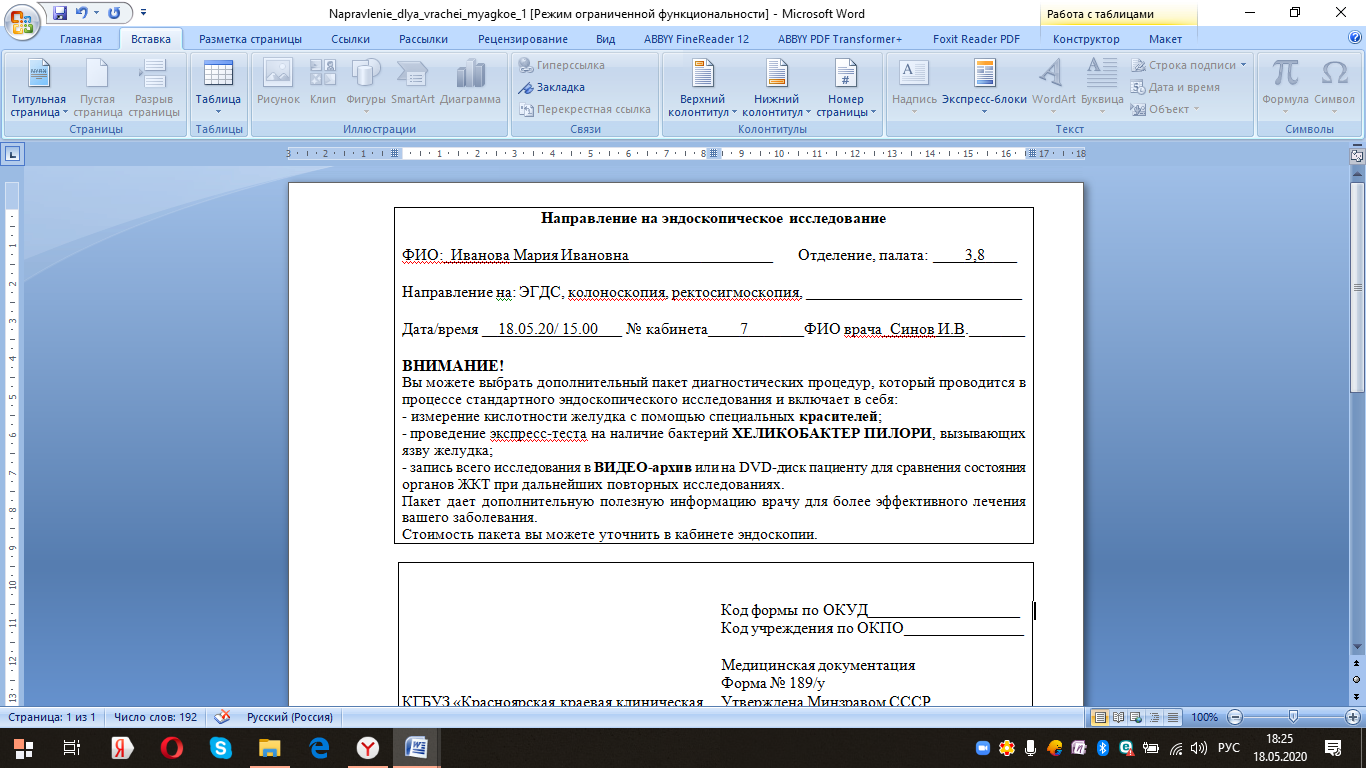 ДатаСодержание и объем проведенной работыОценкаПодпись18.05 _____________________________________________________________________________________________________________________________________________________________________________________________________________________________________________________________________________________________________________________________________________________________________________________________________________________________________________________________________________________________________________________________________________________________________________________________________________________________________________________________________________________________________________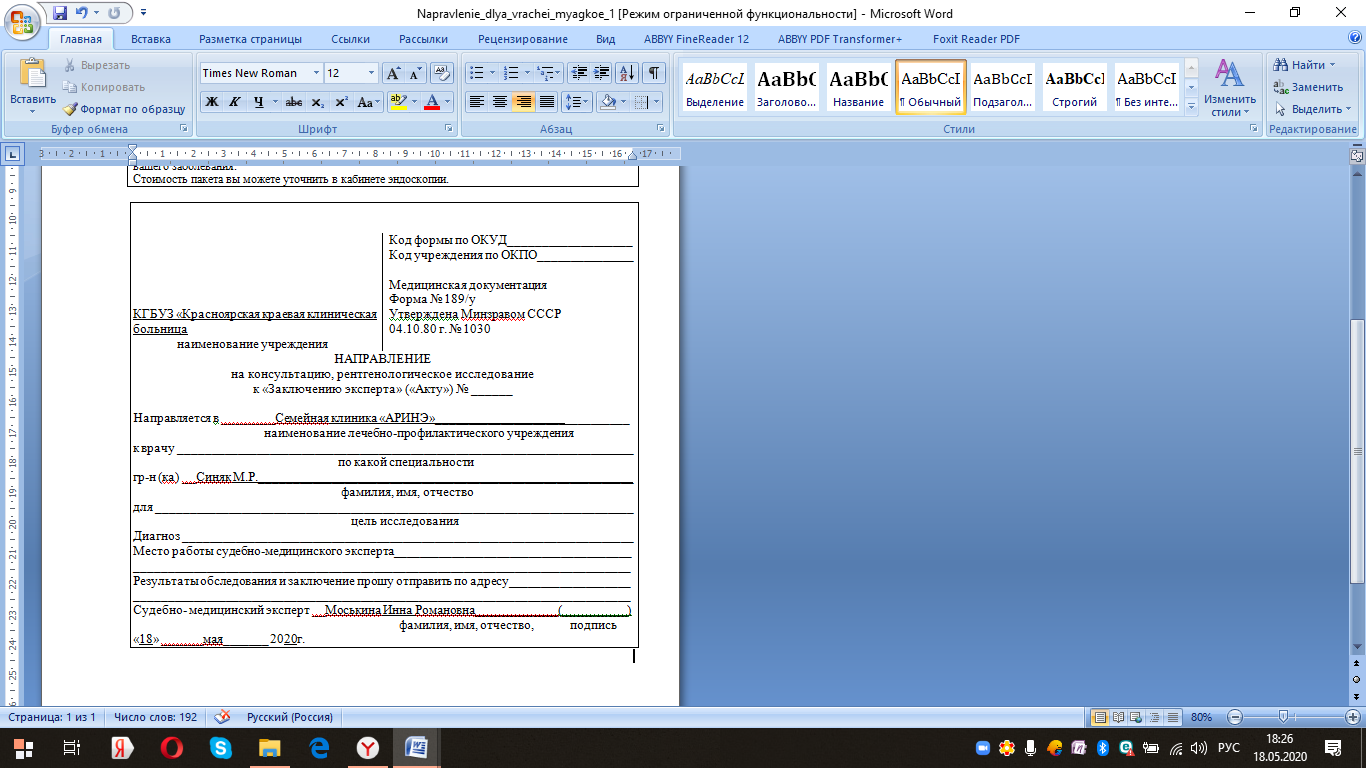 ДатаСодержание и объем проведенной работыОценкаПодпись19.05________________________________________________________________________________________________________________________________________________________________________________________________________________________________________________________________________________________________Алгоритм обработки волосистой части головы при выявлении педикулеза________________________________________________________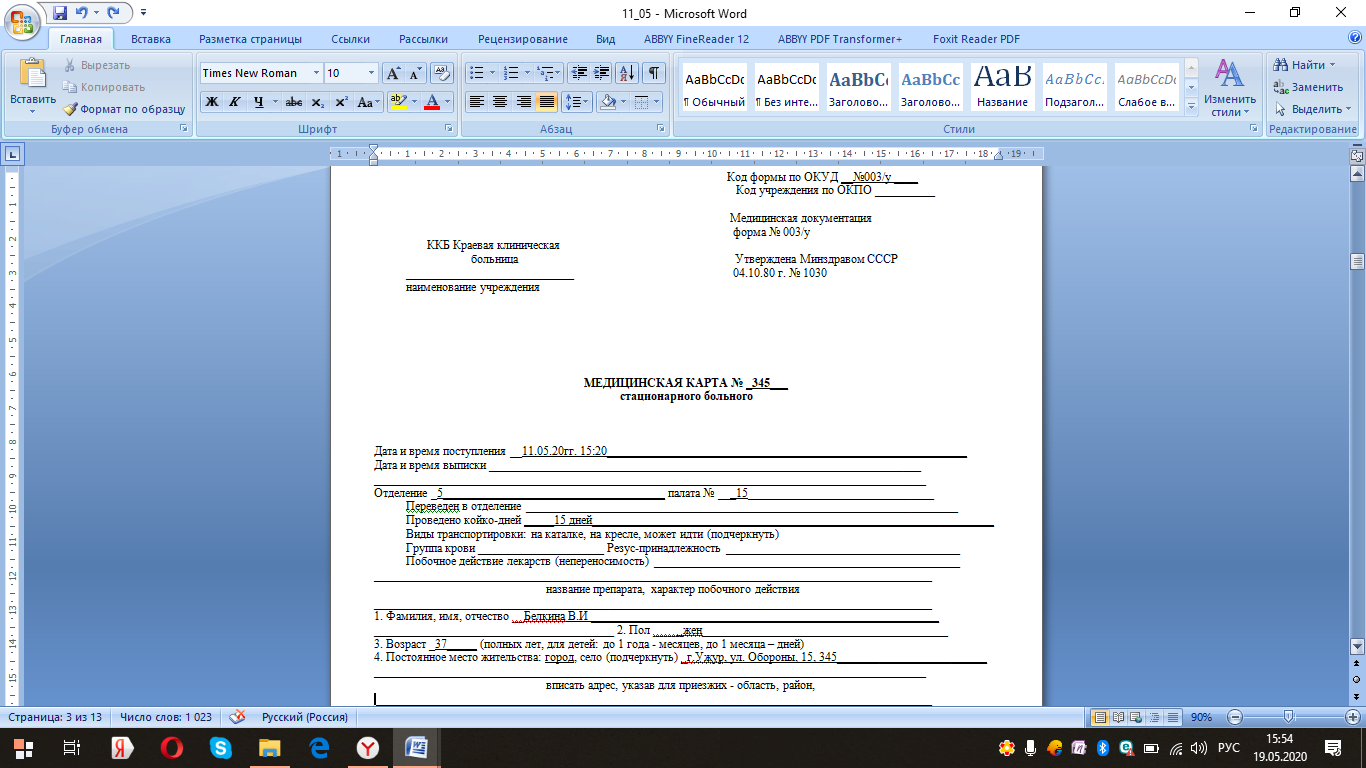 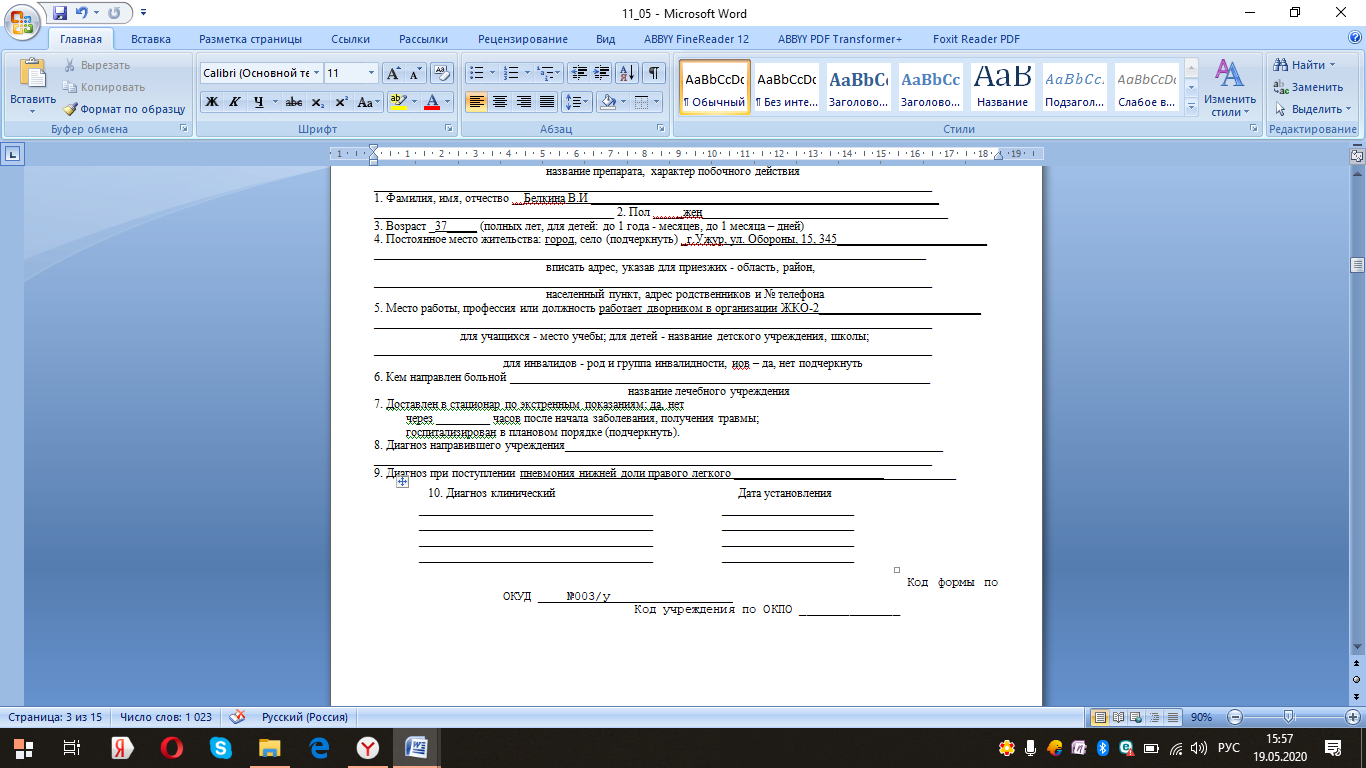 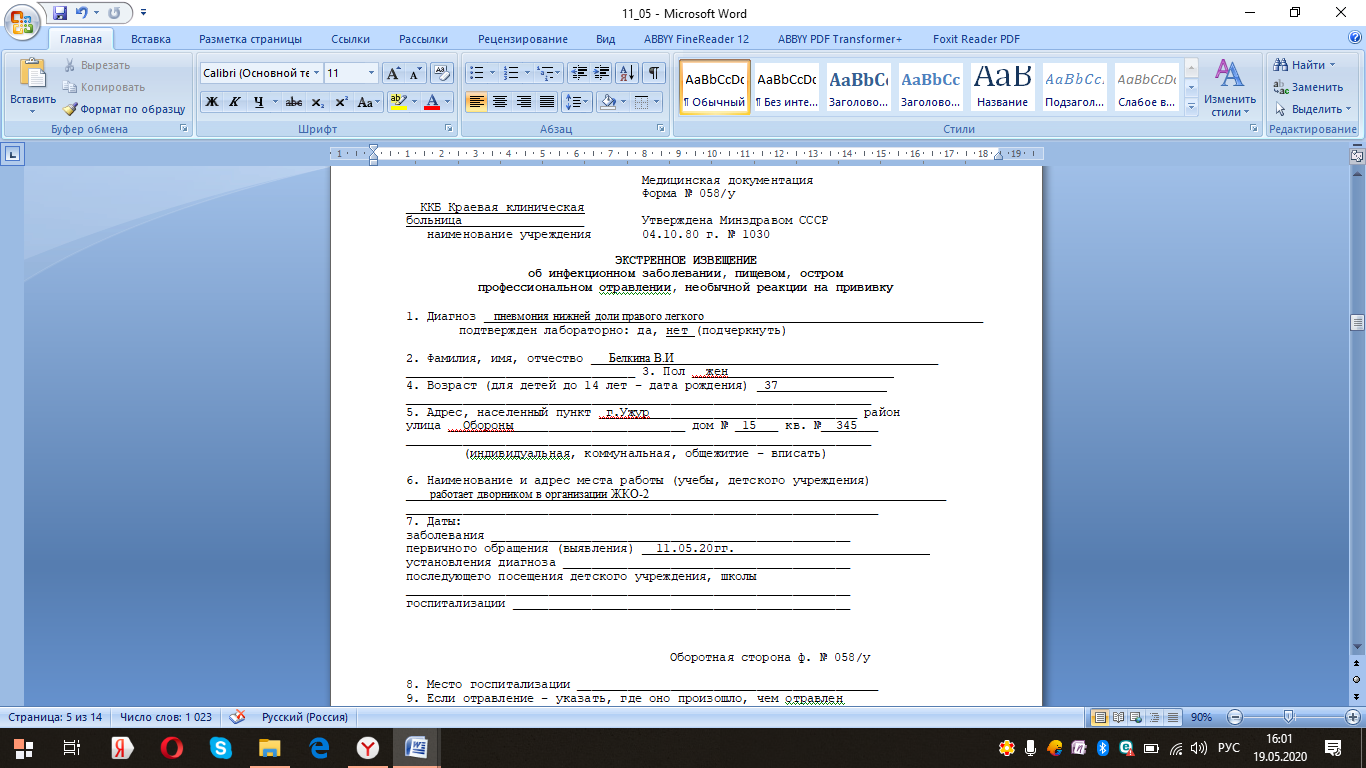 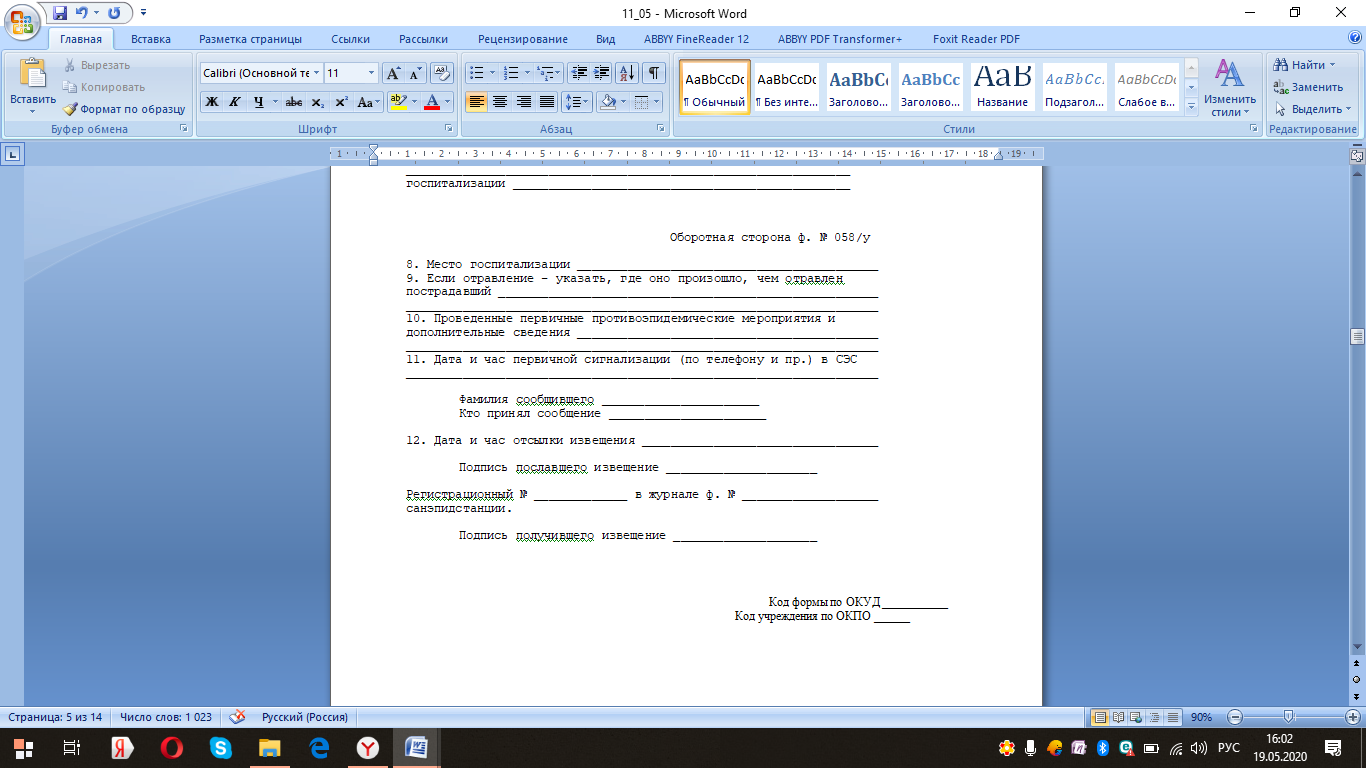 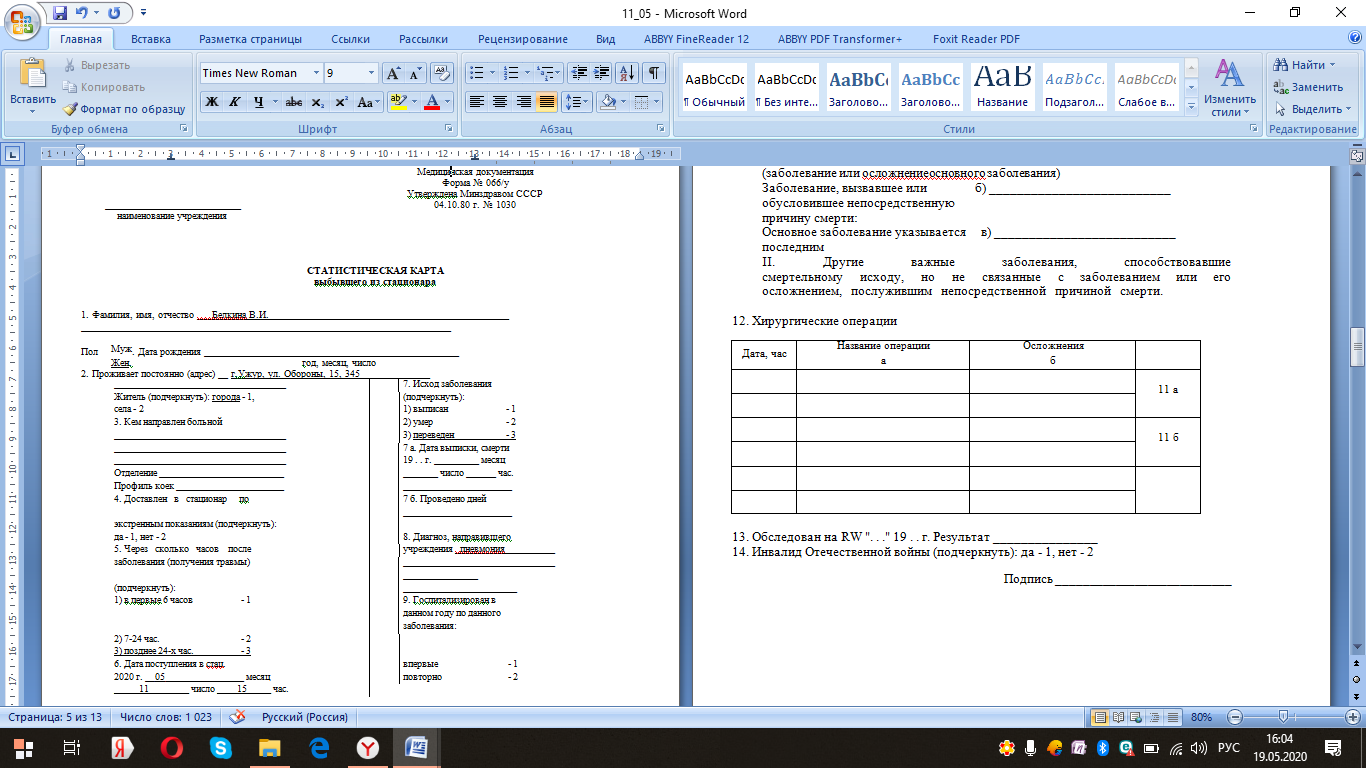 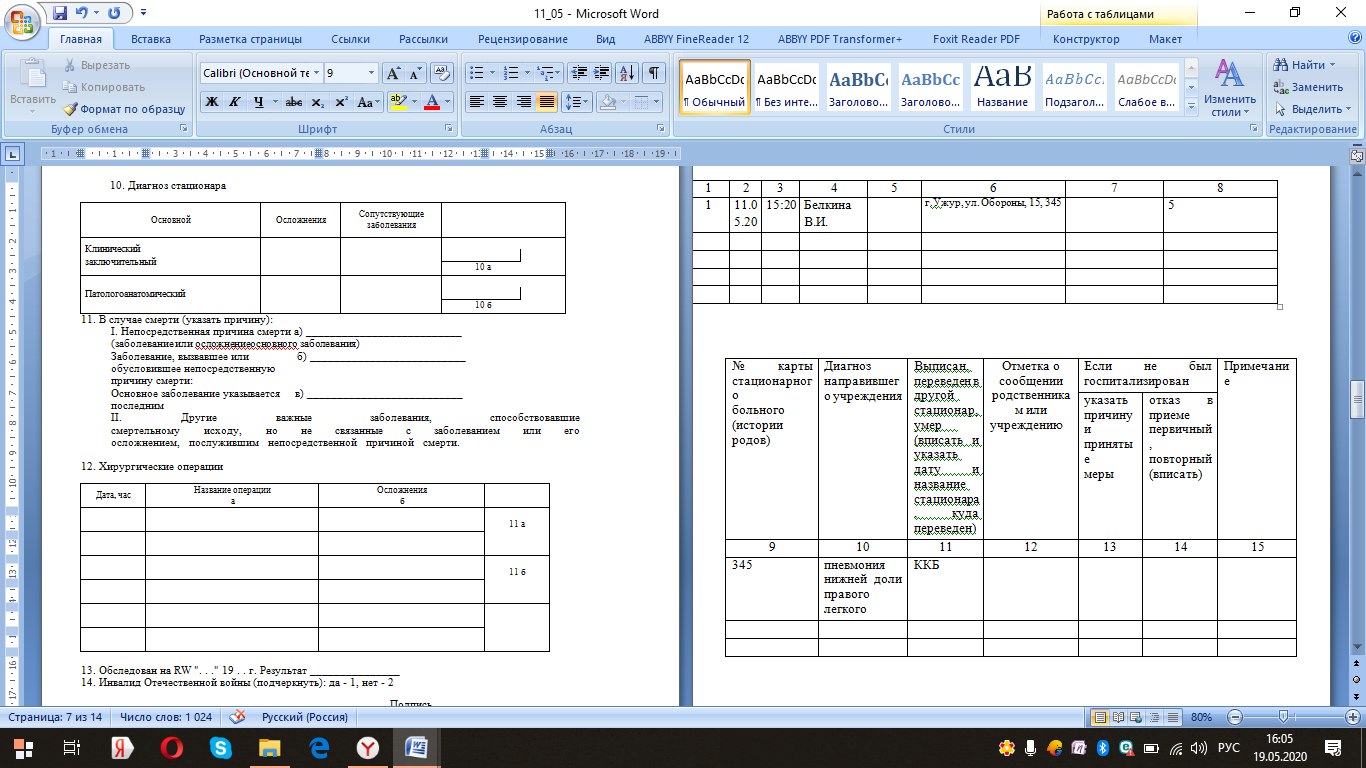 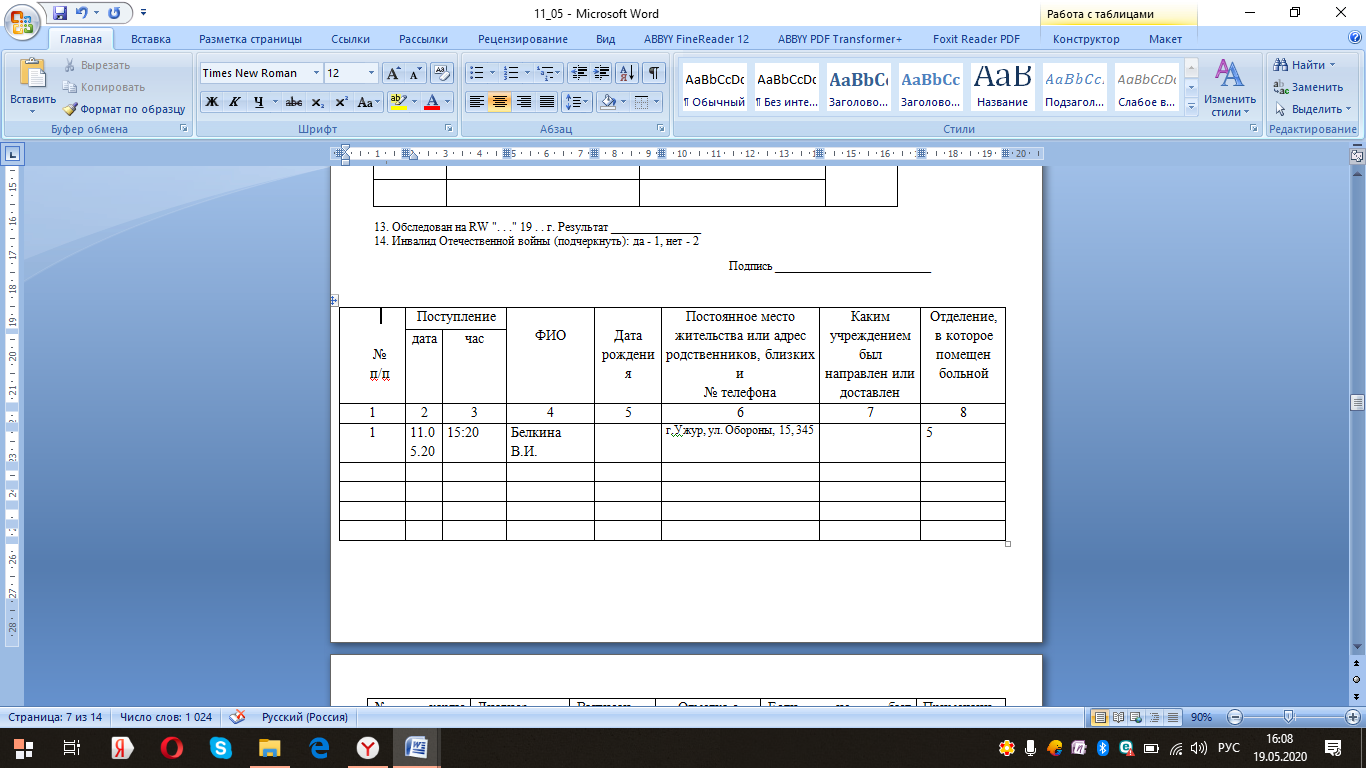 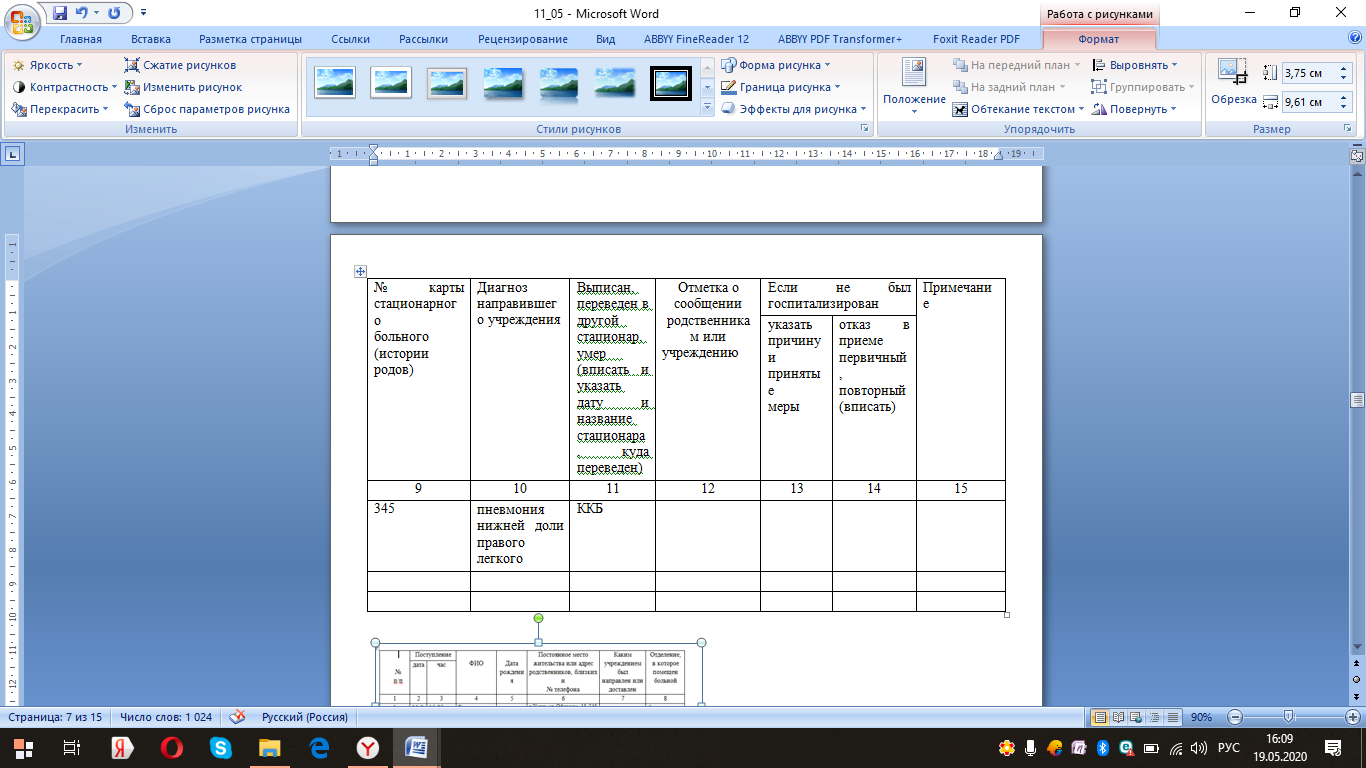 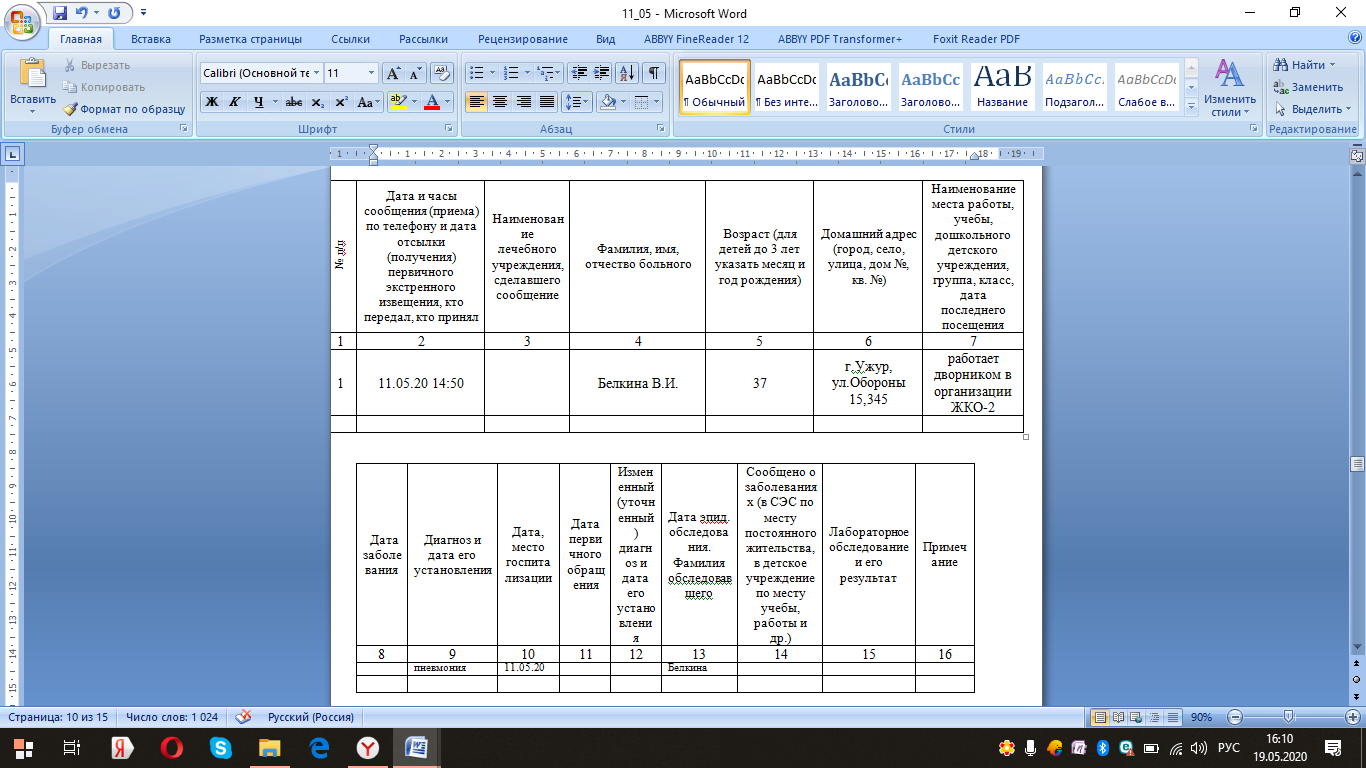 Подготовка к процедуре______________________________________________ ___Сообщить пациенту о наличии педикулеза и получить согласие на_______ обработку. __________________________________________________________
      Провести гигиеническую обработку рук. _____________________________
      Надеть маску, дополнительный халат, фартук косынку, тапочки, перчатки. 
      Усадить пациента на кушетку, покрытую одноразовой пеленкой. _________
      Укрыть плечи пациента клеенчатой__________________________________ пелериной. ________________________________________________________________________________________________________________________________Выполнение процедуры_____________________________________________ ___Обработать волосы одним из дезинсектицидных растворов согласно______ инструкции к дезинсектицидному средству, следить, чтобы средство не попало в глаза пациента, для этого можно дать пациенту полотенце скрученное______ валиком, а волосы были равномерно обработаны средством. ________________
      Выдержать экспозицию по инструкции препарата ______________________
      Промыть волосы теплой водой, затем с моющим средством (обработать___ кондиционером для облегчения расчесывания), осушить полотенцем. _______
     Перед пациентом на полу разложить листы бумаги (белой). _____________
     Вычесать волосы частым гребнем, наклонив голову над белой бумагой,___ последовательно разделяя волосы на пряди и вычесывая каждую прядь______ (короткие волосы расчесывать от корней к кончикам, длинные от кончиков к__ корням). ____________________________________________________________
     Осмотреть волосы пациента повторно. Убедиться, что вшей нет. __________ Завершение процедуры_______________________________________________ ___Бумагу с пола аккуратно собрать в металлическую емкость и сжечь в вытяжном шкафу.____________________________________________________     Белье и одежду пациента, спецодежду медсестры убрать в клеенчатый мешок и отправить в дезинфекционную камеру.___________________________     Гребень, клеенчатую пелерину обработать инсектицидным средством, промыть проточной водой, просушить.__________________________________    Обработать помещение._____________________________________________    Снять перчатки, сбросить в емкость для сбора отходов класса «Б»._________    Провести гигиеническую обработку рук.________________________________    Сделать отметку на титульном листе медицинской карты стационарного больного о выявленном педикулезе («Р») или в амбулаторной карте и в журнале осмотра на педикулез._________________________________________    Отправить экстренное извещение об инфекционном заболевании в ЦГСЭН(ф. № 058/у), зарегистрировать факт выявления педикулеза по месту жительства пациента.____________________________________________________________    Повторить осмотр волосистой части головы пациента через семь дней. При необходимости — провести санитарную обработку. ____________________________________________________________Алгоритм частичной санитарной обработки пациента, обтирание пациента__________________________________________________________ _____Подготовка_______________________________________________________Информировать пациента о предстоящей манипуляций и ходе ее выполнения. Получить согласие.________________________________________ Отгородить пациента ширмой.__________________________________________ Провести гигиеническую обработку рук, надеть маску, фартук, перчатки. _____Выполнение______________________________________________________Используя правила перемещения пациента в постели подложить одноразовые адсорбирующие подкладные пеленки под верхнюю часть туловища пациента.___________________________________________________ Одноразовой рукавицей смоченной в воде, обтереть пациенту шею, грудь, руки (живот и ноги прикрыты одеялом).______________________________________ (Нанести средство для сухой обработки на тело и обтереть пациенту шею, грудь, руки)._________________________________________________________ Вытереть пациенту шею, грудь, руки полотенцем насухо и прикрыть одеялом._ Используя правила перемещения пациента в постели подложить одноразовые адсорбирующие подкладные пеленки под нижнюю часть туловища пациента._ Обтереть живот, спину, нижние конечности, осушить и закрыть одеялом.  ____Завершение________________________________________________________Убрать ширму._____________________________________________________ Одноразовые рукавицы для мытья, одноразовые подкладные пеленки погрузить в контейнер для дезинфекции и утилизации отходов класса «Б».____ Использованное полотенце и грязную одежду пациента убрать в клеенчатый мешок.______________________________________________________________ Слить воду в канализацию, емкость продезинфицировать протиранием двукратно через 15 минут, или по инструкции препарата, помыть чистящим средством, прополоскать проточной водой, поставить на сушку._____________ Клеенчатый фартук продезинфицировать протиранием двукратно через 15 минут, или по инструкции препарата (одноразовый фартук сбросить в емкость для сбора отходов класса «Б».)._________________________________________ Снять перчатки, маску, сбросить в емкость для сбора отходов класса «Б»._____ Провести гигиеническую обработку рук._________________________________ Результаты занести в температурный лист у.ф. № 004/у. ______________________________________________________________________________________________________________________________________________________________________________________________________________________________________________________________________________________________________________________________________________________________________________________________________________________________________________________________________________________________________________________________________________________________________ Постановка пиявок_____________________________________________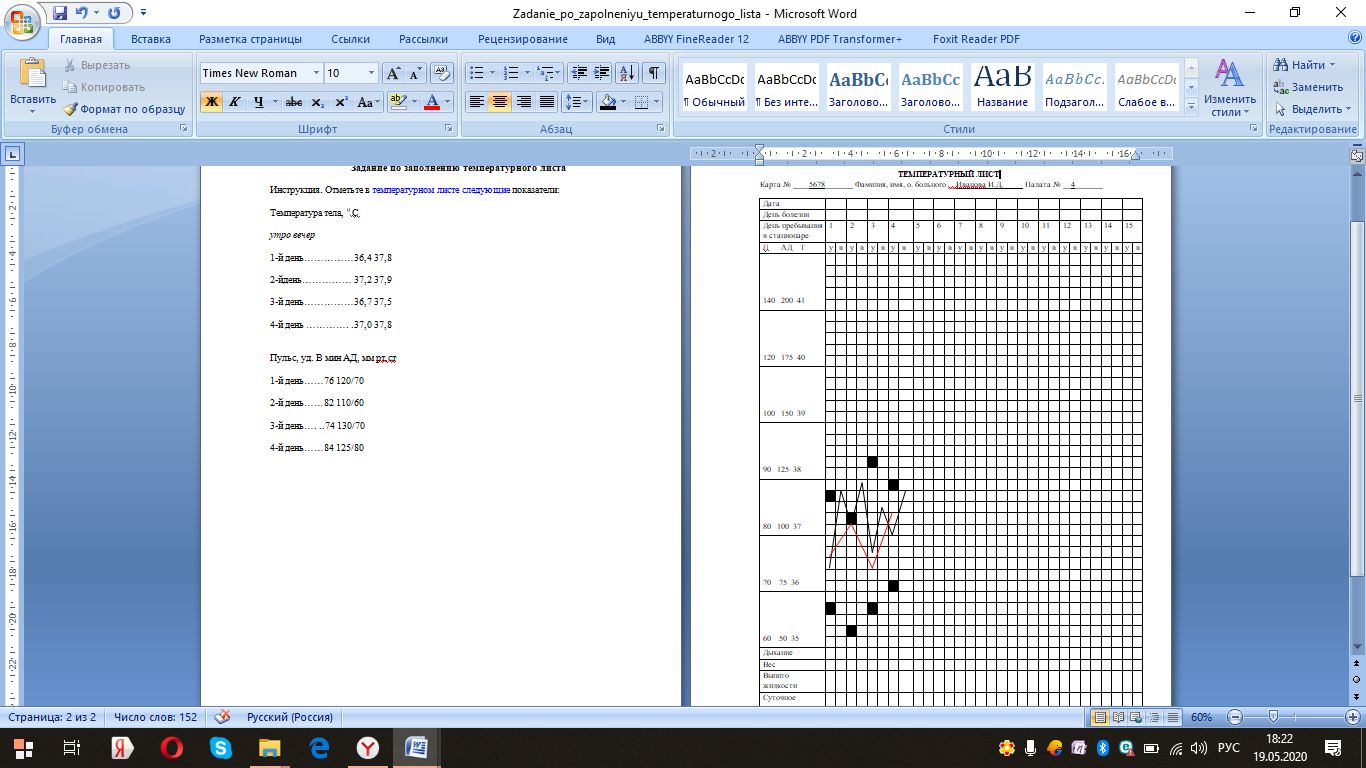 ___Подготовка________________________________________________________Идентифицировать пациента, представиться, объяснить ход и цель_________ процедуры. Убедиться в наличии у пациента добровольного________________ информированного согласия на предстоящую процедуру. В случае отсутствия такового уточнить дальнейшие действия у врача._________________________ Помочь пациенту удобно лечь для предстоящей процедуры. Огородить______ пациента ширмой.____________________________________________________ Обработать руки гигиеническим способом, осушить.______________________ Подготовить необходимое оснащение и оборудование._____________________ Осмотреть место постановки пиявок. Подстелить клеёнку при необходимости_ или пеленку одноразовую под предполагаемую область.____________________ Надеть перчатки._____________________________________________________ _____________________________________________________________________Выполнение________________________________________________________   Обработать кожу (место, постановки пиявок) вначале 70 %-ным спиртом___ (большим по площади, чем нужно для процедуры), стерильной салфеткой или ватным шариком, смоченным в горячей кипяченой воде, протереть кожу до__ покраснения, меняя шарики 2-3 раза. Кожу осушить стерильной салфеткой. __
Смочить место постановки пиявок стерильным раствором 40 %-ной глюкозы. 
Поместить пиявку на ватно-марлевый тампон, транспортировать ее в пробирку или банку хвостовым концом вниз. _____________________________________
Поднести пробирку или банку к коже или слизистой (в стоматологии),_______ отверстие пробирки или банки плотно приставить к месту присасывания (как_ только пиявка присосётся, в ее передней части появится волнообразное______ движение)._________________________________________________________ 
Положить салфетку под заднюю присоску. _______________________________
Повторить пп. II.3 – II.5 до тех пор, пока не будут поставлены все пиявки. ____
Наблюдать за активностью пиявок: если не движутся, слегка провести по её___ поверхности пальцем.________________________________________________ 
Снять ватно-марлевым тампоном, смоченным спиртом, через 20-30 мин (по__ назначению врача) все пиявки. _________________________________________
Поместить снятые пиявки в емкость с дезинфицирующим раствором с_______ последующей________________________________________________________ утилизацией.________________________________________________________ __Завершение__________________________________________________________Поместить пинцет в емкость для дезинфекции.__________________________ Обработать кожу вокруг ранки антисептиком или 5 %-ного спиртовым_______ раствором йода.______________________________________________________ Наложить асептическую ватно-марлевую давящую повязку с слоем ваты,_____ менять повязку в течение суток по необходимости.________________________ Фиксировать повязку бинтом или лейкопластырем.________________________ Убрать клеенку в емкость для дезинфекции.______________________________ Обработать использованные пиявки, убедиться, что число пиявок,___________ поставленных пациенту, и число пиявок, находящихся в емкости для_________ дезинфекции совпадает._______________________________________________ Снять перчатки и поместить в ёмкость для дезинфекции.___________________ Обработать руки гигиеническим способом, осушить._______________________ Уточнить у пациента его самочувствие.__________________________________ Сделать соответствующую запись о выполненной процедуре в медицинской__ документации._______________________________________________________ ____________________________________________________________________________________________________________________________________________________________________________________________________________________________________________________________________________________________________________________________________________________________________________________________________________________________________________________________________________________________________________________________________________________________________________________________________________________________________________________________________________________________________________________________________________________________________________________________________________________________________________________________________________________________________________________________________________________________________________________________________________________________________________________________________________________________________________________________________________________________________________________________________ДатаСодержание и объем проведенной работыОценкаПодпись20.05 _________________________________________________________________________                                                      Закапать капли в глаза.____________________________________________ ___Подготовка_________________________________________________________Предупредить пациента о проведении манипуляции. Уточнить у пациента__ понимание цели и хода процедуры, получить его согласие.__________________ 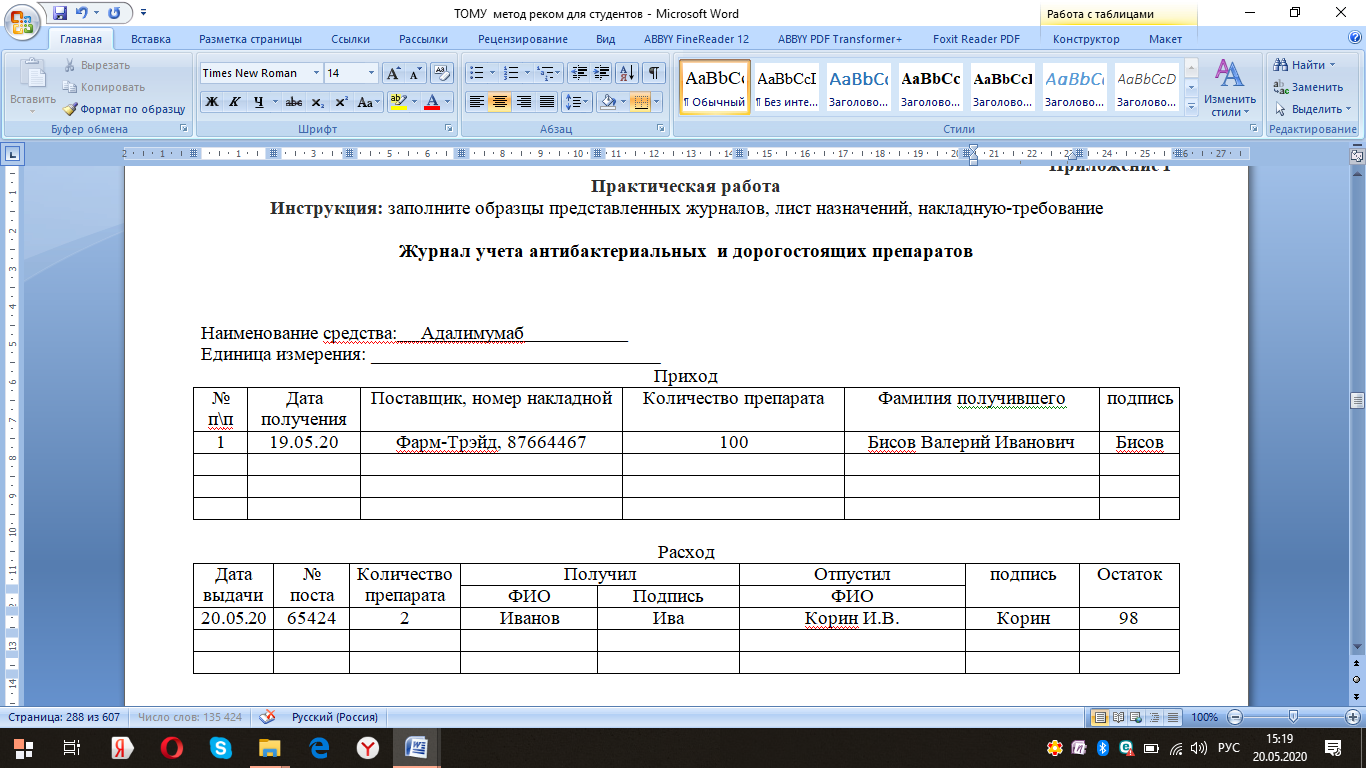 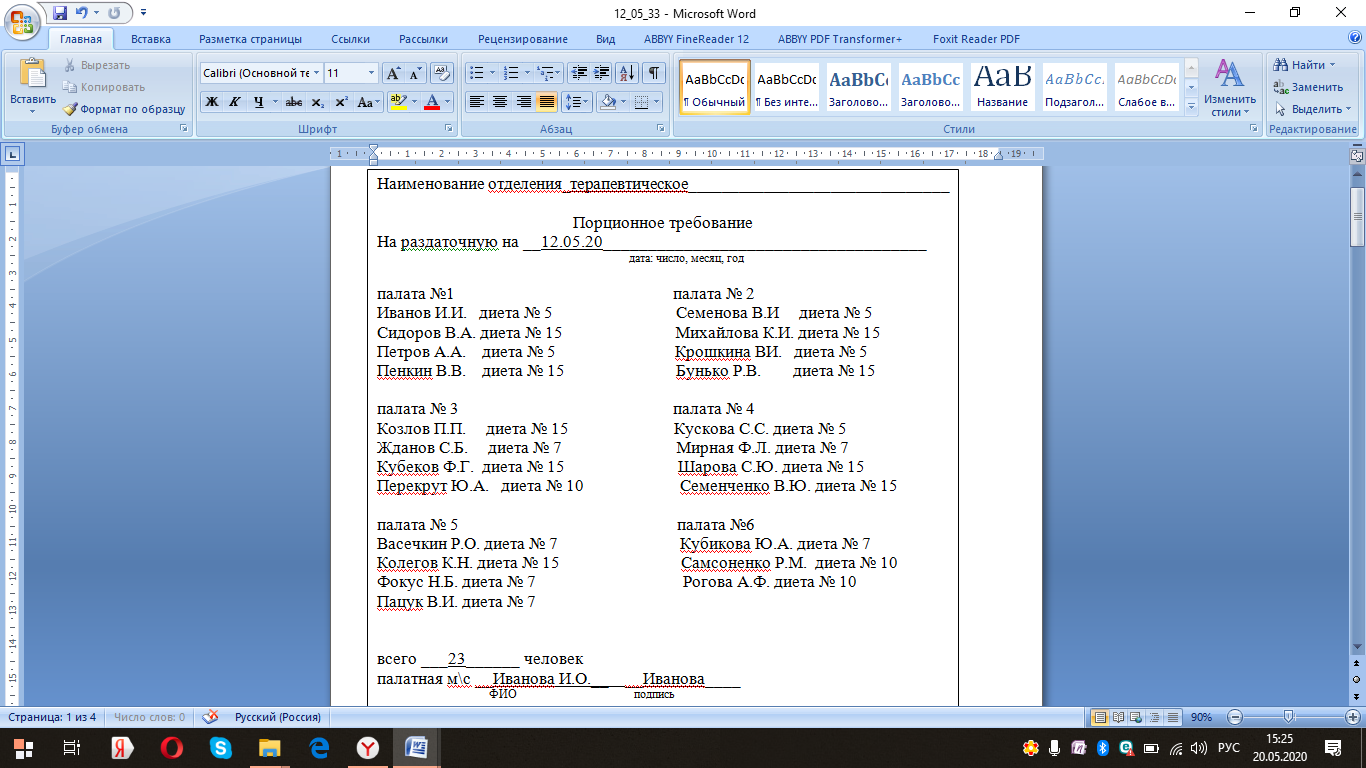 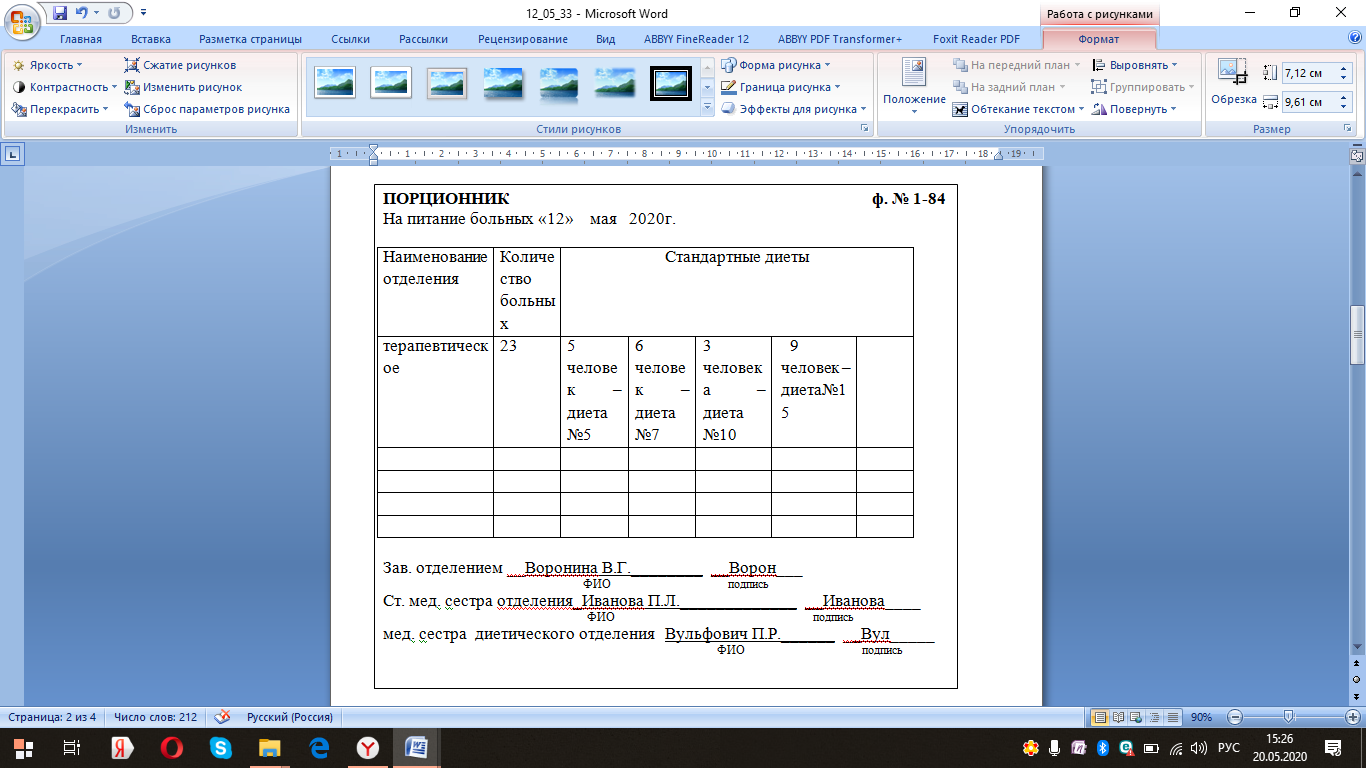 Выяснить аллергоанамнез._____________________________________________ Провести гигиеническую обработку рук. Надеть перчатки.__________________ Приготовить капли по назначению врача, проверить срок годности, в_________ стерильный лоток пинцетом положить стерильные марлевые шарики_________ Помочь пациенту занять удобное положение._____________________________ ___Выполнение________________________________________________________Дать марлевые шарики в каждую руку пациенту (по возможности). Набрать в пипетку нужное количество капель, взять в левую руку марлевый шарик.__ Попросить пациента слегка запрокинуть голову, смотреть вверх и оттянуть ему марлевым шариком нижнее веко вниз.___________________________________ Закапать в конъюнктивальную складку 2-3 капли (не подносить пипетку______ близко к конъюнктиве).________________________________________________ Попросить пациента закрыть глаза.______________________________________ Попросить пациента промокнуть вытекшие капли у внутреннего угла глаза.___ Повторить те же действия при закапывании в другой глаз (при назначении____ врача).______________________________________________________________ Помочь пациенту занять удобное положение. Убедиться, что пациент не______ испытывает дискомфорта в связи с проведённой процедурой._______________ ____Завершение________________________________________________________Использованное одноразовое оборудование и материалы сбросить в емкость для сбора отходов класса «Б», многоразовое поместить в емкость для________ дезинфекции.________________________________________________________ Снять перчатки, сбросить в емкость для сбора отходов класса «Б». Провести__ гигиеническую обработку рук.__________________________________________ Сделать запись о выполненной процедуре._______________________________ ______________________________________________________________________Закапать капли в ухо_____________________________________________Подготовка_________________________________________________________Предупредить пациента о проведении манипуляции, уточнить у пациента понимание цели и хода процедуры, получить его согласие. 
Выяснить аллергоанамнез. 
Приготовить капли по назначению врача, проверить срок годности, подогреть лекарственный препарат до температуры тела на водяной бане (поставить флакон в ёмкость с горячей водой, температуру контролировать водным термометром). _______________________________________________________
Провести гигиеническую обработку рук. Надеть перчатки. 
Выложить пинцетом в лоток стерильные марлевые шарики. 
Помочь пациенту занять удобное положение (лежа на боку или сидя, наклонив голову в сторону).____________________________________________________Выполнение__________________________________________________________Набрать в пипетку 2-3 капли лекарственного средства (в одно ухо – по назначению врача). 
Оттянуть ушную раковину назад и вверх и закапать 2-3 капли ухо. 
Повторить те же действия (при наличии назначения врача) при закапывании в другое ухо через несколько минут (чтобы не вытекло лекарственное средство). 
Помочь пациенту занять удобное положение. Убедиться, что пациент не испытывает дискомфорта в связи с проведённой процедурой.__________________________________________________________Завершение__________________________________________________________Использованное одноразовое оборудование и материалы сбросить в емкость для сбора отходов класса «Б», многоразовое поместить в емкость для дезинфекции. ________________________________________________________
Снять перчатки, сбросить в емкость для сбора отходов класса «Б». Провести гигиеническую обработку рук. 
Сделать запись о выполненной процедуре._________________________________________________________________________Алгоритм введение мази в нос_______________________________ ___Подготовка_________________________________________________________Предупредить пациента о проведении манипуляции. Уточнить у пациента понимание цели и хода процедуры, получить его согласие. 
Выяснить аллергоанамнез. 
Провести гигиеническую обработку рук. Надеть перчатки. 
Приготовить мазь по назначению врача, проверить срок годности, в стерильный лоток пинцетом положить стерильные ватные турунды, марлевые шарики.  _______________________________________________________________Выполение_________________________________________________________Дать марлевые шарики в каждую руку пациенту (по возможности). Выдавить на ватную турунду 0,5-0.7 см мази (если мазь во флаконе, воспользоваться стерильной стеклянной лопаточкой). 
Ввести ватную турунду вращательными движениями в нижний носовой ход (с одной стороны) на 10-15 минут. 
Извлечь турунду и положить её в ёмкость для использованного материала. 
Повторить предыдущие действия при введении мази в другой носовой ход. 
Марлевым шариком, при необходимости, удалить остатки мази с кожи после процедуры. __________________________________________________________
Убедиться, что пациент не испытывает дискомфорта в связи с проведённой процедурой._____________________________________________________________Завершение_________________________________________________________Использованное одноразовое оборудование и материалы сбросить в емкость для сбора отходов класса «Б», многоразовое поместить в емкость для дезинфекции. 
Снять перчатки, сбросить в емкость для сбора отходов класса «Б». Провести гигиеническую обработку рук. 
Сделать запись о выполненной процедуре. ________________________________________________________________________________________________________________________________________________________________________________________________________________________________________________________________________________________________________________________________________________________________________________________________________________________________________________________________________________________________________________________________________________________________________________ДатаСодержание и объем проведенной работыОценкаПодпись21.05 __Ввести  мазь за нижнее веко по назначению врача(из тюбика )__Подготовка_________________________________________________________Предупредить пациента о проведении манипуляции. Уточнить у пациента понимание цели и хода процедуры, получить его согласие. 
Выяснить аллергоанамнез. 
Провести гигиеническую обработку рук. Надеть перчатки. 
Приготовить мазь по назначению врача, проверить срок годности, в стерильный лоток пинцетом положить стерильные марлевые шарики. 
Помочь пациенту занять удобное положение._____________________________ __Выполнение_________________________________________________________Дать марлевые шарики в каждую руку пациенту (по возможности). Попросить пациента слегка запрокинуть голову, смотреть вверх и оттянуть ему марлевым шариком нижнее веко вниз. 
Выдавить из тюбика мазь, продвигая её от внутреннего угла глаза к наружному так, чтобы мазь вышла за наружную спайку век. Отпустить нижнее веко, пациент должен закрыть глаза. 
Попросить пациента закрыть глаза. 
Попросить пациента удалить, вытекающую из-под сомкнутых век мазь или сделать это за него. 
При необходимости заложить мазь за нижнее веко другого глаза, повторить те же действия. 
Помочь пациенту занять удобное положение. Убедиться, что пациент не испытывает дискомфорта.  ___Завершение________________________________________________________Использованное одноразовое оборудование и материалы сбросить в емкость для сбора отходов класса «Б», многоразовое поместить в емкость для дезинфекции. 
Снять перчатки, сбросить в емкость для сбора отходов класса «Б». Провести гигиеническую обработку рук. 
Сделать запись о выполненной процедуре. _______________________________________________________________________Закапать сосудосуживающие  капли в нос.____________ __Подготовка___________________________________________________________Предупредить пациента о проведении манипуляции. Уточнить у пациента понимание цели и хода процедуры, получить его согласие. 
Выяснить аллергоанамнез. 
Провести гигиеническую обработку рук. Надеть перчатки. 
Приготовить капли по назначению врача, проверить срок годности, в стерильный лоток пинцетом положить стерильные марлевые шарики. 
Помочь пациенту занять удобное положение (сидя)._______________________ _Выполнение_________________________________________________________Дать марлевые шарики в каждую руку пациенту (по возможности). Набрать в пипетку лекарственное средство для одной ноздри – по назначению врача. 
Попросить пациента сесть, слегка запрокинув голову и склонить её (при закапывании в левую ноздрю - влево, в правую - вправо). 
Приподнять кончик носа пациента и закапать в нижний носовой ход (не вводить пипетку глубоко в нос). 
Попросить пациента прижать пальцем крыло носа к перегородке сразу после закапывания капель и сделать лёгкие круговые движения, не отнимая пальца. Марлевым шариком, при необходимости, промокнуть кожу после процедуры. 
Закапать капли во вторую ноздрю (при наличии назначения врача), повторив те же действия. 
Спросить у пациента об облегчении носового дыхания через 1-2 минуты.________________________________________________________________Завершение________________________________________________________Использованное одноразовое оборудование и материалы сбросить в емкость для сбора отходов класса «Б», многоразовое поместить в емкость для дезинфекции. 
Снять перчатки, сбросить в емкость для сбора отходов класса «Б». Провести гигиеническую обработку рук. 
Сделать запись о выполненной процедуре.__________________________________________________________________________________________________________________________________Закапать масляные капли в нос.________________________________ __Подготовка__________________________________________________________Предупредить пациента о проведении манипуляции. Уточнить у пациента понимание цели и хода процедуры, получить его согласие. 
Выяснить аллергоанамнез. 
Провести гигиеническую обработку рук. Надеть перчатки. 
Приготовить капли по назначению врача, проверить срок годности, в стерильный лоток пинцетом положить стерильные марлевые шарики 
Помочь пациенту занять удобное положение (сидя или лежа)._____________________________________________________________________Выполнение_____________________________________________________Дать марлевые шарики в каждую руку пациенту (по возможности). Набрать в пипетку лекарственное средство для одной ноздри – по назначению врача. 
Попросить пациента сесть или лечь, запрокинув голову. 
Приподнять кончик носа пациента и закапать в нижний носовой ход (не вводить пипетку глубоко в нос). 
Марлевым шариком, при необходимости, промокнуть кожу после процедуры. 
Закапать капли во вторую ноздрю (при наличии назначения врача), повторив те же действия. 
Спросить у пациента о том, ощутил ли он вкус капель во рту. Попросить пациента полежать несколько минут.____________________________________ ______________________________________________________________________Завершение________________________________________________________Использованное одноразовое оборудование и материалы сбросить в емкость для сбора отходов класса «Б», многоразовое поместить в емкость для дезинфекции. 
Снять перчатки, сбросить в емкость для сбора отходов класса «Б». Провести гигиеническую обработку рук. 
Сделать запись о выполненной процедуре._________________________________________________________________________________________________________________________________ ______Распределить лекарственные средства, в соответствии с правилами их хранения.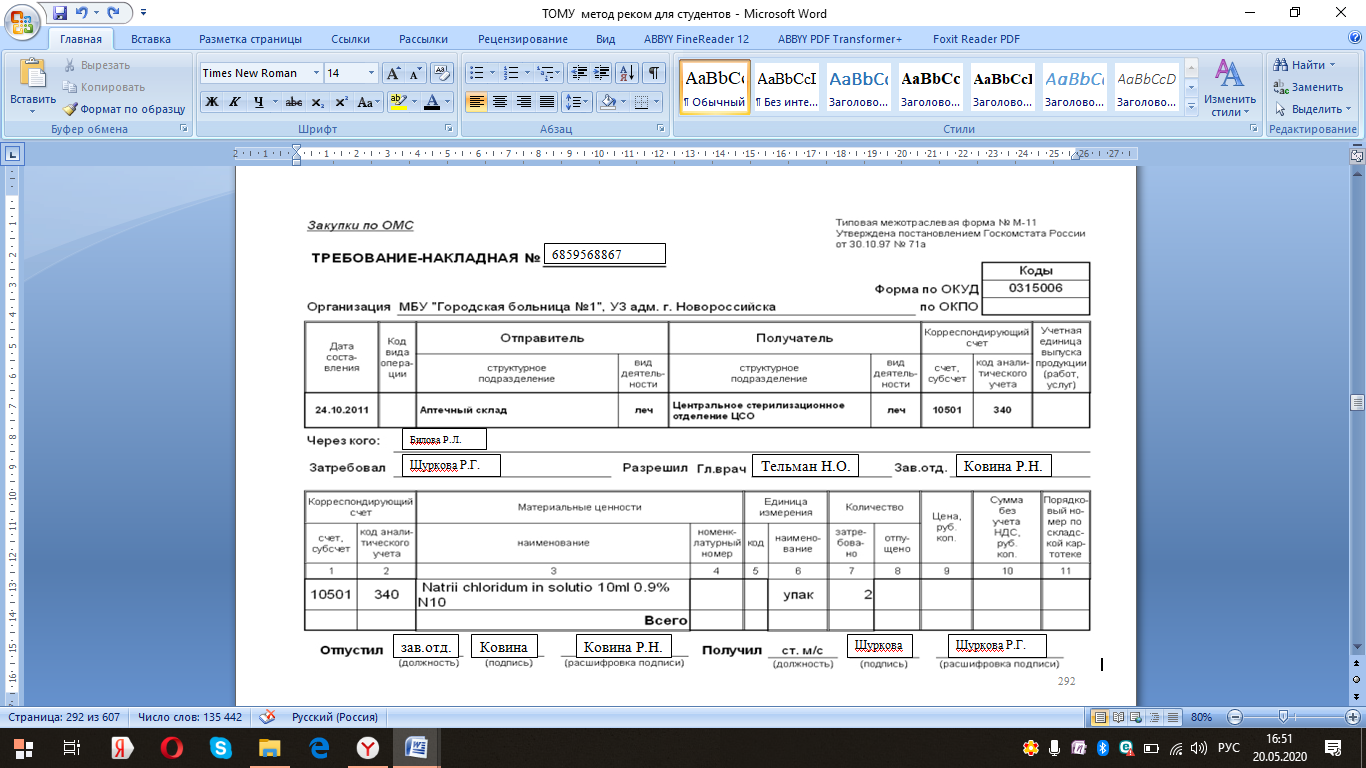 _____________________________________________________________________Сильнопахнущие лекарственные средства хранят отдельно.______________Настойки, растворы, экстракты, приготовленные на спирту, со временем становятся более концентрированными вследствие испарения спирта, поэтому эти лекарственные формы необходимо хранить во флаконах с плотно притертыми пробками.________________________________________________Порошки и таблетки, изменившие свой цвет, не пригодны к употреблению.__Скоропортящиеся лекарственные средства (настои, отвары, микстуры), а также мази, суппозитории размещают в холодильнике, предназначенном для хранения лекарственных средств. На разных полках холодильника температура колеблется от +2 (на верхней) до +10оС (на нижней). Температура, при которой должно хранится лекарственное средство, указан на упаковке. Срок хранения настоев и микстур в холодильнике – не более 3 суток. Признаками непригодности таких лекарственных средств являются помутнение, изменение цвета, появление неприятного запаха.____________________________________Холодильник и шкаф с лекарственными средствами должны запираться на ключ._______________________________________________________________В процедурном кабинете стерильные растворы в ампулах и флаконах хранят в шкафу. На одной полке располагают антибиотики и их растворители, на другой – флаконы для капельного введения жидкостей вместимостью 200 и 500 мл, на других полках – упаковки с ампулами – растворы витаминов, дибазол, папаверин и др. В холодильнике при определенной температуре хранятся вакцины, сыворотки, инсулин.__________________________________________Срок хранения растворов, изготовленных в аптеке под пергаментную обкатку – 3 дня, стерильных растворов, изготовленных в аптеке под металлическую обкатку – 30 суток.__________________________________________________________________________________________________________________________Мытье головы___________________________________________________Подготовка__________________________________________________________По возможности установить доверительные отношения с пациентом, объяснить цель и ход процедуры, получить согласие на проведение. 
Провести гигиеническую обработку рук, надеть фартук, перчатки. 
Осмотреть голову пациента на предмет расчесов, распустить волосы (женщине). __________________________________________________________
Приподнять пациенту плечи и спину, при невозможности, повернуть пациента на бок, подстелить под верхнюю часть тела непромокаемую одноразовую пеленку и поставить надувную ванночку для мытья волос, аккуратно и удобно уложить пациента на ванночку.____________________________________________Выполнение______________________________________________________Смочить волосы водой, нанести шампунь и вспенить массирующими движениями. ________________________________________________________
Смыть водой, при необходимости нанести шампунь повторно и снова тщательно смыть. 
Приподнять верхнюю часть тела пациента при невозможности, повернуть пациента на бок, на голову накинуть полотенце, убрать из-под плеч ванночку и пеленку. ____________________________________________________________
Осушить полотенцем лицо, уши и волосы пациента. 
Расчесать волосы (короткие от корней, длинные от кончиков к корням). Возможно, высушить волосы феном.__________________________________________________________________Завершение_______________________________________________________Использованную непромокаемую одноразовую пеленку сбросить в емкость для сбора отходов класса «Б», полотенце в емкость для сбора грязного белья. Из надувной ванночки для мытья волос воду слить в канализацию, ванночку продезинфицировать, промыть с моющим средством, прополоскать проточной водой, просушить. 
Клеенчатый фартук продезинфицировать протиранием двукратно через 15 минут, или по инструкции препарата (одноразовый фартук сбросить в емкость для сбора отходов класса «Б».). Снять перчатки, сбросить в емкость для сбора отходов класса «Б». 
Провести гигиеническую обработку рук. 
Сделать запись о проведенной процедуре.__________________________________________________________________________________________________________________________________________________________________________________________________________________________________________________________________________________________________________________________________________________________________________________________________________________________________________________________________________________________________________ДатаСодержание и объем проведенной работыОценкаПодпись22.05 ___Уход за наружными половыми органами мужчины и женщины._____________________________________________________________Подготовка________________________________________________________По возможности установить доверительные отношения с пациентом, объяснить цель и ход процедуры, получить согласие на проведение. 
Провести гигиеническую обработку рук, надеть маску, фартук, перчатки. 
Подготовить оборудование. 
Отгородить пациента ширмой. 
Придать пациенту удобное положение (Фаулера). Открыть нижнюю часть тела. _______________________________________________________________
Попросить пациента согнуть ноги, и приподнять таз, или повернуть пациента на бок (помочь пациенту). 
Под таз пациента положить непромокаемую одноразовую пеленку, и поставить судно. _________________________________________________________________Выполнение________________________________________________________Зажать салфетку корнцангом так, чтобы металлические части инструмента не касались кожи пациента. 
Поливайте раствором на половые органы, а салфеткой (зажатой корнцангом) производите движения сверху вниз (от половых органов к заднему проходу), меняя по мере загрязнения салфетки. 
Последовательность выполнения при обработке у женщин: 
лобок, большие половые губы, паховые складки, промежность, область анального отверстия (салфетки менять по мере загрязнения). 
Последовательность выполнения при обработке у мужчин: 
головка полового члена, тело, мошонка, паховые складки, область анального отверстия. __________________________________________________________
Осушить область обработки в той же последовательности._____________________________________________________Завершение_________________________________________________________Убрать судно и непромокаемую пеленку с кровати, придать пациенту удобное положение. 
Убрать ширму. 
Использованное одноразовое оборудование и материалы сбросить в емкость для сбора отходов класса «Б», многоразовое поместить в емкость для дезинфекции. ________________________________________________________
Обработать и снять фартук. Перчатки, маску, сбросить в емкость для сбора отходов класса «Б». 
Провести гигиеническую обработку рук, сделать запись о проведенной процедуре.________________________________________________________________________________________________________________________________Бритье пациента__________________________________________________Подготовка__________________________________________________________По возможности установить доверительные отношения с пациентом, объяснить цель и ход процедуры, получить согласие на проведение. 
Провести гигиеническую обработку рук, надеть перчатки. 
Подготовить необходимое оборудование. 
Отгородить пациента ширмой._____________________________________________________________Выполнение_________________________________________________________Помочь пациенту занять положение Фаулера. 
На грудь пациента положить одноразовую непромокаемую пеленку. 
В емкость налить воду (температура 40-45°С) 
Намочить большую салфетку в воде, отжать положить ее на лицо пациента (щеки и подбородок) на 5-10 минут (женщинам не надо). 
Нанести крем для бритья равномерно на кожу лица по щекам и подбородку (женщине смочите лицо теплой водой в местах роста волос, не используя крем). ______________________________________________________________
Побрить пациента, оттягивая кожу в направлении, противоположном движению станка в следующей последовательности: щеки, над верхней губой, под нижней губой, область шеи, под подбородком. 
Протереть лицо после бритья влажной салфеткой, затем осушить сухой промокательными движениями. 
Протереть лицо пациента салфеткой, смоченной лосьоном (женщине после лосьона нанести на кожу лица питательный крем). 
Придать пациенту удобное положение в кровати._______________________________________________________________Завершение_________________________________________________________Убрать ширму. 
Емкость для сбора грязного белья увести в санитарную комнату. 
Использованное одноразовое оборудование и материалы сбросить в емкость для сбора отходов класса «Б», многоразовое - поместить в емкость для дезинфекции. ________________________________________________________
Обработать использованные поверхности в палате дезинфицирующим раствором. __________________________________________________________
Снять перчатки, сбросить в емкость для сбора отходов класса «Б». 
Провести гигиеническую обработку рук, сделать запись о проведенной процедуре._________________________________________________________________________________________________________________________________Втирание мази в кожу, нанесение мази на кожу пациента._ Алгоритм действий при втирании линимента (жидкая мазь) ___Подготовка________________________________________________________Предупредить пациента о проведении процедуры. Уточнить у пациента понимание цели и хода обучения, получить его согласие. 
Выяснить аллергоанамнез. 
Прочитать название препарата. 
Сообщить пациенту необходимую информацию о лекарственном средстве. 
Попросить пациента занять удобное положение, при необходимости помочь. 
Отгородить пациента ширмой. 
Осмотреть участок кожи, на который нужно нанести втирание. 
Провести гигиеническую обработку рук. Надеть перчатки.______________________________________________________________Выполнение_________________________________________________________Нанести нужное для втирания количество жидкой мази на шпатель или перчатку. 
Втирать легкими вращательными движениями в определенную врачом поверхность кожи до тех пор, пока не исчезнут следы лекарственного средства (или по инструкции). 
Тепло укрыть пациента, если этого требует инструкция.___________________________________________________________Завершение_________________________________________________________Убедиться в том, что пациент не испытывает дискомфорта после проведенной процедуры. 
Использованные материалы (шпатель) погрузить в емкость с маркировкой «Для отходов класса Б». 
Снять перчатки, погрузить в емкость с маркировкой «Для отходов класса Б». Провести гигиеническую обработку рук. 
Сделать запись о выполненной процедуре.____________________________________________________________Алгоритм действий при нанесении мази на кожу _Подготовка___________________________________________________________Предупредить пациента о проведении процедуры. Уточнить у пациента понимание цели и хода процедуры, получить его согласие. 
Выяснить аллергоанамнез. 
Прочитать название мази. 
Сообщить пациенту необходимую информацию о лекарственном средстве. 
Попросить пациента занять удобное положение, при необходимости помочь. 
Отгородить пациента ширмой. 
Осмотреть участок кожи, на котором нужно втирать мазь. 
Провести гигиеническую обработку рук. Надеть перчатки._____________________________________________________________Выполнение__________________________________________________________Выдавить из тюбика на стеклянную лопаточку (шпатель) мазь (по назначению врача). 
Нанести мазь тонким слоем на кожу, пользуясь стеклянной лопаточкой (шпателем). 
Попросить пациента подержать поверхность кожи с нанесенной мазью 10-15 мин. (по инструкции) открытой. 
Спросить пациента не испытывает ли он дискомфорта в связи с процедурой.________________________________________________________________Завершение___________________________________________________________Снять остатки мази с поверхности кожи салфеткой, осмотреть кожные покровы. 
Использованные салфетки, шпатель погрузить в емкость с маркировкой «Для отходов класса Б». 
Снять перчатки, погрузить в емкость с маркировкой «Для отходов класса Б». убрать ширму. Провести гигиеническую обработку рук. 
Сделать запись о выполненной процедуре._______________________________________________________________________Кормление тяжелобольного пациента в постели с ложки и поильника.____________________________________________________________Подготовка________________________________________________________Предупредить пациента заранее (10-15 мин.) о предстоящем приеме пищи, рассказать о содержании блюд. 
Проветрить помещение. 
Провести гигиеническую обработку рук, надеть перчатки. 
Подготовить столик для кормления. 
Помочь занять пациенту высокое положение Фаулера (при невозможности – повернуть голову пациента на бок.) 
Помочь пациенту вымыть руки и осушить их, грудь пациента прикрыть салфеткой (при кормлении пациента в положении – лежа, голова повернута на бок, положить салфетку под голову и грудь). _________________________________________________________________Выполнение________________________________________________________Убедиться, что пища не горячая. Наполнить ложку пищей на 2/3 объёма, прикоснуться к губам, поместить пищу на язык. 
Подождать, пока пациент проглотит пищу (повторять 1 и 2 пункты, пока пациент не насытится). 
Дать пациенту попить из поильника (по желанию пациента - давать пить в процессе кормления).________________________________________________ ___Завепшение________________________________________________________Предложить пациенту прополоскать рот водой, или провести орошение полости рта, удалить салфеткой участки загрязнения пищей. 
Убрать салфетку в емкость для сбора грязного белья, убрать столик с посудой. 
Пациента на 20-30 минут оставить в положении Фаулера (по возможности), затем придать удобное положение. 
Емкость для сбора грязного белья увести в санитарную комнату. 
Использованную посуду, прикроватный столик, поверхность прикроватной тумбочки обработать в соответствии с требованиями санэпидрежима. 
Снять перчатки, сбросить в емкость для сбора отходов класса «Б». 
Провести гигиеническую обработку рук, сделать запись о проведенной процедуре._________________________________________________________________________________________________________________________________________________________________________________________________________________________________________________________________________Подать судно и мочеприемник (мужчине и женщине).___________________________________________________________Подача судна пациенту______________________________________________Подготовка___________________________________________________________По возможности установить доверительные отношения с пациентом, объяснить цель и ход процедуры, получить согласие на проведение. 
Провести гигиеническую обработку рук, надеть перчатки. 
Отгородить пациента ширмой. 
Ополоснуть судно теплой водой, оставив в нем немного воды. 
Открыть нижнюю часть тела.__________________________________________ _Выполнение___________________________________________________________Попросить пациента согнуть ноги, и приподнять таз, или повернуть пациента на бок (помочь пациенту). 
Под таз пациента положить непромокаемую одноразовую пеленку и подвести судно так, чтобы промежность оказалась над отверстием судна. 
Прикрыть пациента одеялом и оставить на некоторое время одного. 
По окончании дефекации попросить пациента приподнять таз, или повернуться на бок (помочь пациенту), правой рукой извлечь судно._______________________________________________________________Завершение____________________________________________________________Осмотреть содержимое судна, вылить в унитаз, судно обработать в соответствии с требованиями санэпидрежима. При наличии патологических примесей (слизи, крови и так далее), оставить содержимое судна до осмотра врачом. 
Снять перчатки, сбросить в емкость для отходов класса «Б». Обработать руки, надеть другую пару перчаток. 
Подвести под пациента чистое судно. 
Подготовить оборудование для подмывания и подмыть пациента. 
Убрать ширму. 
Снять перчатки, сбросить в емкость для сбора отходов класса «Б». 
Провести гигиеническую обработку рук, сделать запись о проведенной процедуре._________________________________________________________________________________________________________________________________Применение мочеприемника__________________________________________Подготовка___________________________________________________________По возможности установить доверительные отношения с пациентом, объяснить цель и ход процедуры, получить согласие на проведение. 
Провести гигиеническую обработку рук, надеть перчатки. 
Попросить пациентов выйти из палаты (по возможности). Отгородить пациента ширмой. 
Придать пациенту удобное положение (Фаулера). 
Ополоснуть мочеприемник теплой водой, оставив в нем немного воды. 
Открыть нижнюю часть тела. 
Под таз пациента положить непромокаемую одноразовую пеленку. _____________________________________________________________Выполнение__________________________________________________________Подать пациенту мочеприемник. Для обеспечения мочеиспускания можно открыть кран с во¬дой. 
Прикрыть пациента одеялом и оставить на некоторое время одного. 
По окончании мочеиспускания убрать мочеприемник, отодвинуть ширму. ______________________________________________________________Завершение____________________________________________________________Осмотреть содержимое мочеприемника, вылить в унитаз, мочеприемник продезинфицировать, промыть с моющим средством, прополоскать проточной водой, просушить. 
Снять перчатки, сбросить в емкость для сбора отходов класса «Б». Обработать руки, надеть другую пару перчаток. 
Подготовить оборудование для подмывания и подмыть пациента при необходимости. ______________________________________________________
Убрать ширму._______________________________________________________
Снять перчатки, сбросить в емкость для сбора отходов класса «Б». 
Провести гигиеническую обработку рук, сделать запись о проведенной процедуре.__________________________________________________________________________________________________________________________________________________________________________________________________________________________________________________________________________________________________________________________________________________________________________________________________________________________________________________________________________________________________________________________________________________________________________________________________________________________________________________________________________ДатаСодержание и объем проведенной работыОценкаПодпись23.05 Определить степень риска образования пролежней с помощью «шкалы оценки риска развития пролежней»  у пациента._________________________________________________________________________________Дать пациенту жидкую пищу  через гастростому, назогастральный зонд._____________________________________________ 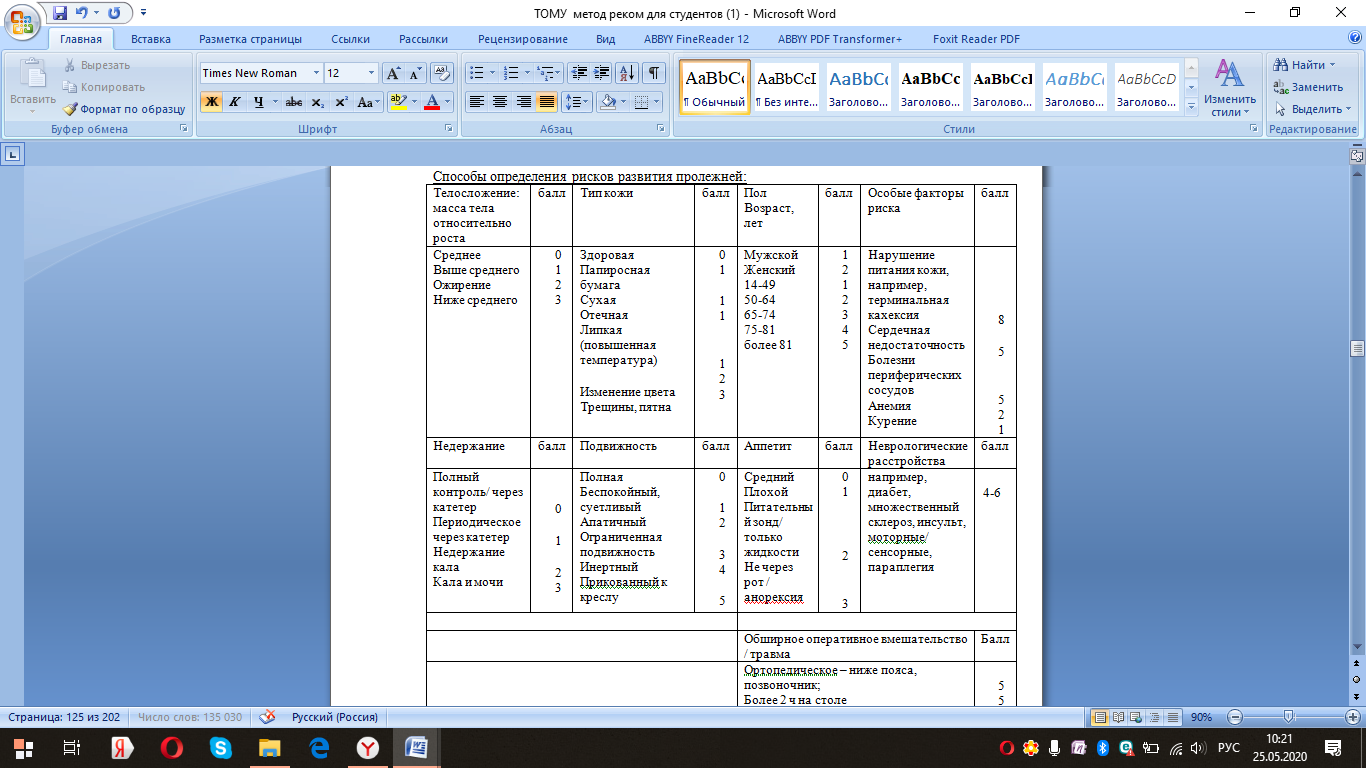 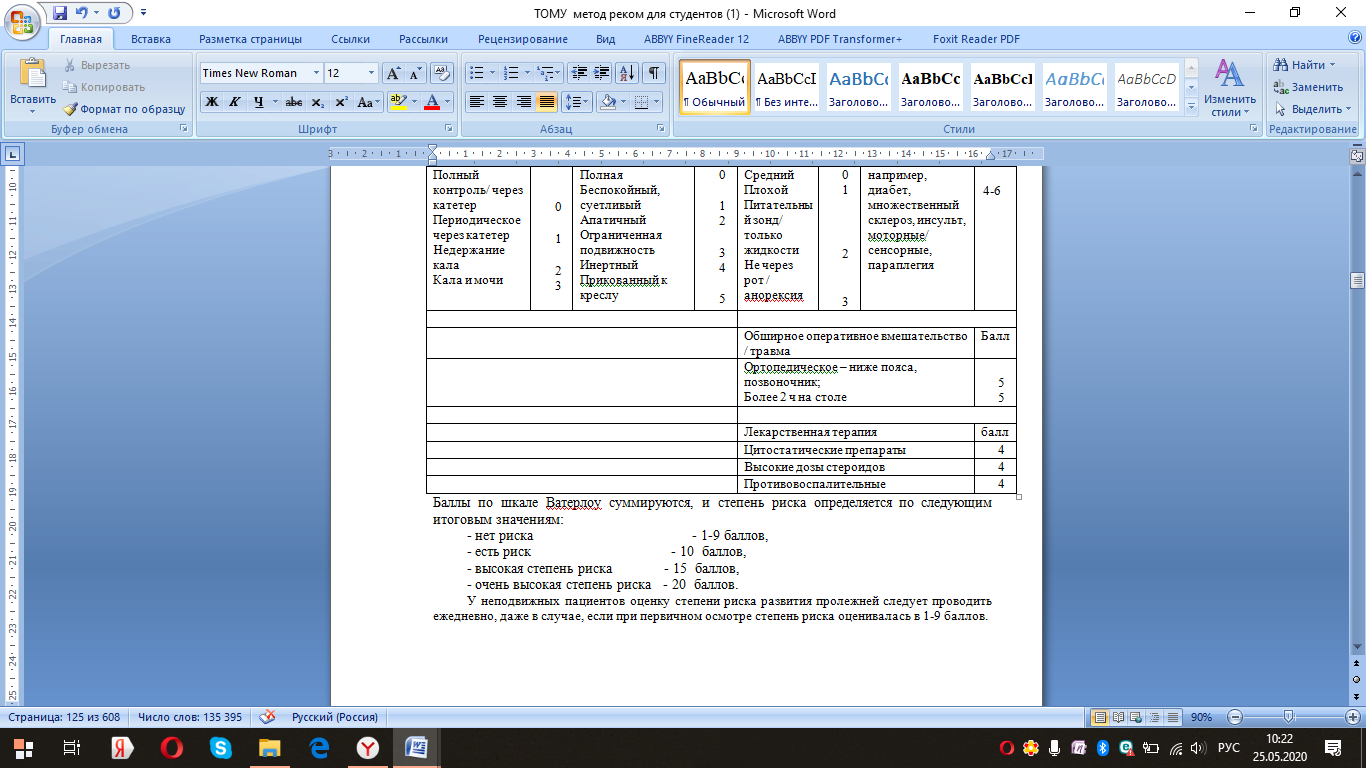 __ Алгоритм Кормление тяжелобольного через назогастральный зонд________  _Подготовка____________________________________________________________Предупредить (если пациент адекватен) пациента заранее (10-15 мин.) о предстоящем приеме пищи, рассказать о содержании блюд. 
Проветрить помещение. 
Провести гигиеническую обработку рук, надеть перчатки. 
Придать пациенту положение Фаулера, на грудь пациента положить непромокаемую салфетку. 
Убедиться, что метка на зонде находится около входа в носовой ход, или набрать в шприц Жане воздух 30 - 40 мл и присоединить его к зонду. Ввести воздух через зонд в желудок под контролем фонендоскопа. Выслушиваются характерные звуки, свидетельствующие о нахождении зонда в желудке.__________________________________________________________________________________________________________________________________Выполнение_______________________________________________________ 
Набрать в шприц питательную смесь, предварительно приготовленную, удалить из шприца воздух. 
Снять зажим/заглушку с зонда, подсоединить к зонду шприц с пищей. 
Ввести питательную смесь, перекрыть зонд, отсоединить использованный шприц, наложить зажим/заглушку. 
Подсоединить шприц с водой, снять зажим, промыть зонд, перекрыть зонд, отсоединить использованный шприц, наложить зажим/заглушку. Зонд зафиксировать.______________________________________________________________________________________________________________________________Завершение_______________________________________________________ 
Использованный шприц Жане положить в емкость из-под пищи. 
Убрать салфетку в емкость для сбора грязного белья. 
Пациента на 20-30 минут оставить в положении Фаулера (по возможности), затем придать удобное положение. 
Емкость для сбора грязного белья увести в санитарную комнату. 
Использованное одноразовое оборудование и материалы сбросил в емкость для сбора отходов класса «Б», многоразовое поместил в емкость для дезинфекции. Обработал поверхности. 
Снять перчатки сбросить в емкость для сбора отходов класса «Б». Провести гигиеническую обработку рук. 
Сделать запись о проведенной процедуре.______________________________________________________________________________________________________Алгоритм Кормление пациента через гастростому_____________________  __Подготовка_________________________________________________________Предупредить (если пациент адекватен) пациента заранее (10-15 мин.) о предстоящем приеме пищи, рассказать о содержании блюд. 
Проветрить помещение 
Провести гигиеническую обработку рук, надеть маску, перчатки. 
Придать пациенту положение Фаулера, рядом с пациентом положить непромокаемую салфетку. 
Вскрыть упаковку с зондом (требуется помощь ассистента). 
Вставить заглушку в дистальный конец зонда. 
Облить конец зонда стерильным вазелиновым маслом и ввести в гастростому на 10см. 
Выполнение_________________________________________________________ 
Снять заглушку с зонда и подсоединить к воронке. Слегка наклонить воронку и наполнить питательной смесью, температура которой 38-40 °С. Медленно поднять воронку, держать прямо, когда пища опустится до устья воронки, следует опустить ее до уровня желудка и снова заполнить питательной смесью. _____________________________________________________________
После кормления, промыть воронку и зонд кипячёной водой, отсоединить. 
Наложить зажим на зонд (или закрыть заглушкой) и зафиксировать зонд до следующего кормления, придать пациенту удобное положение. 
Завершение__________________________________________________________ 
Убрать салфетку в емкость для сбора грязного белья. 
Пациенту рекомендовать не вставать с постели в течение 1,5-2 часов. Затем придать пациенту комфортное положение в постели. 
Емкость для сбора грязного белья увести в санитарную комнату. 
Использованное одноразовое оборудование и материалы сбросить в емкость для сбора отходов класса «Б», многоразовое поместить в емкость для дезинфекции. Обработать поверхности. 
Перчатки, маску, сбросить в емкость для сбора отходов класса «Б». 
Провести гигиеническую обработку рук, сделать запись о проведенной процедуре.__________________________________________________________ 
______________________________________________________________________Сменить подгузник.______________________________________________Подготовка_________________________________________________________ 
По возможности установить доверительные отношения с пациентом, объяснить цель и ход процедуры, получить согласие на проведение. 
Провести гигиеническую обработку рук, надеть перчатки. 
Отгородить пациента ширмой. Открыть нижнюю часть тела. 
Снять использованный подгузник, сбросить в емкость для сбора отходов класса «Б». 
Подмыть пациента по алгоритму «Уход за наружными половыми органами и промежностью у женщин, мужчин». 
Дать коже просохнуть. 
_Выполнение________________________________________________________ 
Повернуть пациента на бок (либо попросить пациента приподнять таз, по возможности), под ягодицы положить расправленный подгузник строго посередине. Повернуть пациента на спину, развести ноги (рис.1, 2). 
Подтянуть на живот переднюю часть подгузника, заднюю часть подгузника расправить вокруг бедер (рис. 3, 4). 
Закрепить подгузник при помощи липучек спереди симметрично. Расправить подгузник, чтобы не было складок (рис. 5). 
Придать пациенту удобное положение. 
_Завершение_________________________________________________________
Убрать ширму. ______________________________________________________
Перчатки сбросить в емкость для сбора отходов класса «Б». 
Провести гигиеническую обработку рук, сделать запись о проведенной процедуре.________________________________________________________________________________________________________________________________Смена нательного и постельного белья._________________________Алгоритм Смена постельного белья продольным способом________________ Подготовка__________________________________________________________ По возможности установить доверительные отношения с пациентом, объяснить цель и ход процедуры, получить согласие на проведение. 
Подготовить комплект чистого белья, чистую простыню свернуть в продольный рулон. 
Провести гигиеническую обработку рук, надеть перчатки. 
Отгородить пациента ширмой. 
Определить в палате «чистую» зону для чистого белье (стол, тумбочка) Приготовить емкость для сбора грязного белья. 
Выполнение_________________________________________________________ 
Снять с одеяла пациента пододеяльник, укрыть пациента пододеяльником на время смены белья. Сложить одеяло и отложить его в «чистую» зону. 
Убрать подушку из-под головы, снять с нее грязную наволочку, поместить в емкость для сбора грязного белья, надеть чистую и положить в чистую зону. 
Повернуть пациента на бок от себя так, чтобы больной оказался спиной к расстиланию простыни, другому специалисту контролировать положение пациента на кровати с целью профилактики падения, либо поднять поручень кровати. ____________________________________________________________
Края грязной простыни высвободить из-под матраца, и скрутить валиком продольно в направлении спины пациента. Докрутив до тела лежащего, оставить грязную простыню, подоткнув ее под тело пациента. 
Чистую простыню разложить на кровати и раскручивать в направлении спины пациента, избегая прямого контакта грязного и чистого постельного белья. 
Повернуть пациента сначала на спину, а затем на другой бок, другому специалисту контролировать положение пациента на кровати с целью профилактики падения, либо поднять поручень кровати. 
Скрутить грязную простыню и сбросить ее в емкость  для сбора грязного белья_______________________________________________________________ 
Раскрутить чистую простыню, тщательно разгладить, чтобы не было складок, заломов и других неровностей, подстелить подкладную пелёнку. 
Заправить края чистой простыни под матрац. 
Под голову положить подушку. 
Надеть чистый пододеяльник на одеяло, убрать грязный пододеяльник в емкость для сбора грязного белья. 
Накрыть пациента одеялом с чистым пододеяльником. Убедиться, что больному комфортно. Поднять поручни кровати, при их наличии. 
Завершение__________________________________________________________ Убрать ширму. 
Емкость для сбора грязного белья увезти в санитарную комнату. 
Обработать поверхности в палате дезинфицирующим раствором. 
Снять перчатки, сбросить в емкость для сбора отходов класса «Б». 
Провести гигиеническую обработку рук, сделать запись о проведенной процедуре. ________________________________________________________________________________________________________________________________Алгоритм Смена нательного  белья___________________________________ Подготовка__________________________________________________________ 
По возможности установить доверительные отношения с пациентом, объяснить цель и ход процедуры, получить согласие на проведение. 
Подготовить комплект чистого белья. 
Провести гигиеническую обработку рук, маску, перчатки. 
Отгородить пациента ширмой. 
Определить в палате «чистую» зону для чистого белье (стол, тумбочка). Приготовить емкость для сбора грязного белья. 
Выполнение _________________________________________________________
Помочь пациенту сесть на край кровати, (по возможности), либо придать пациенту положение Фаулера. 
При повреждении конечности рубашку сначала снять со здоровой руки, затем с головы и в последнюю очередь с поврежденной руки, грязную рубашку поместить в емкость для сбора грязного белья. 
Укрыть пациента простыней. 
Помочь пациенту надеть чистую рубашку: сначала на поврежденную руку. 
Помочь пациенту снять оставшееся белье: носки (в положении сидя), брюки, нижнее белье (в положении лежа), грязное белье поместить в емкость для сбора грязного белья. 
Помочь пациенту надеть чистое белье: нижнее белье и брюки начинают надевать сначала на поврежденную конечность. 
Придать пациенту удобное положение в кровати. 
Завершение__________________________________________________________ 
Убрать ширму. 
Емкость для сбора грязного белья увести в санитарную комнату. 
Обработать использованные поверхности в палате дезинфицирующим раствором. __________________________________________________________
Снять перчатки, сбросить в емкость для сбора отходов класса «Б». 
Провести гигиеническую обработку рук, сделать запись о проведенной процедуре.________________________________________________________________________________________________________________________________Применить грелку по назначению врача.________________________Подготовка_________________________________________________________ 
Уточнить у пациента понимание цели и хода предстоящей процедуры. 
Провести гигиеническую обработку рук. 
Налить горячую воду (предварительно измерив ее температуру) в грелку 2\3-1\2 объёма. 
Выпустить воздух. Завинтить плотно пробкой. 
Перевернуть грелку пробкой вниз, чтобы убедиться, что пробка завинчена плотно, затем вернуть в исходное положение и обернуть пеленкой. 
_Выполнение ________________________________________________________
Если пациент без сознания или лишен чувствительности, то необходимо проверить температуру грелки на себе. 
Положить грелку на нужную область тела. Узнать через 5 минут об ощущениях пациента. ___________________________________________________________
Убрать грелку по истечении назначенного врачом времени (20 минут). 
_Завершение_________________________________________________________
Осмотреть кожу пациента. Накрыть пациента одеялом. 
Провести гигиеническую обработку рук. 
Надеть перчатки, обработать грелку, после экспозиции промыть ее проточной водой и повесить сушиться. Снять перчатки, сбросить в отходы класса «Б». Вымыть руки. 
Сделать отметку в «Медицинской карте».______________________________________________________________________________________________________________________________________________________________________________________________________________________________________________________________________________________________________________________________________________ДатаСодержание и объем проведенной работыОценкаПодпись25.05 __Провести  катетеризацию мочевого пузыря мягким или_________ одноразовым катетером мужчины._________________________________  _Подготовка_________________________________________________________
Предупредить пациента о проведении манипуляции. Уточнить у пациента____ понимание цели и хода процедуры, получить его согласие (если пациент_____ контактен). Обеспечить изоляцию пациента. _____________________________
Провести гигиеническую обработку рук, надеть маску, стерильные перчатки. 
Попросить пациента лечь на спину, ноги согнуть в коленях и развести в_____ стороны, при необходимости помочь пациенту. __________________________
Подложить под ягодицы пациента адсорбирующую пеленку. 
Подготовить оснащение: стерильный лоток, лоток для использованного материала, 2 стерильных пинцета, стерильные: марлевая салфетка, тампоны, стерильное вазелиновое масло, раствор водного антисептика. 
Поставить между ног пациента емкость для сбора мочи. Взять стерильную салфетку, обернуть ею половой член ниже головки, отодвинуть крайнюю плоть. 
Взять пинцетом марлевый тампон, смочить в растворе водного антисептического раствора и обработать головку полового члена сверху вниз от мочеиспускательного канала к периферии, меняя тампоны, не менее двух раз, тампоны сбросить в лоток для использованного материала. 
Влить несколько капель стерильного вазелинового масла в открытое наружное отверстие мочеиспускательного канала. 
Выполнение_________________________________________________________ 
Взять стерильным пинцетом, зажатый в правой руке, катетер на расстоянии 5-7 см от клюва (клюв опущен вниз). 
Обвести конец катетера над кистью и зажать между 4 и 5 пальцами (катетер над кистью в виде дуги). Облить конец катетера стерильным вазелиновым маслом на длину 20 см над лотком. 
Вводить катетер пинцетом, первые 4-5 см, фиксируя 1-2 пальцами левой руки головку полового члена. 
Перехватить пинцетом катетер еще на 3 - 5 см от головки и медленно погружать в мочеиспускательный канал на длину 19-20 см, опуская, одновременно, левой рукой половой член. 
Оставшийся конец катетера опустить над емкостью для сбора мочи. 
Завершение__________________________________________________________ 
Извлечь катетер пинцетом, после прекращения мочевыделения струей, одновременно надавить на переднюю брюшную стенку над лобком левой рукой, для омывания уретры каплями мочи. Катетер поместить в емкость для сбора отходов класса «Б». 
Салфетки поместить в емкость для сбора отходов класса «Б». Лотки и пинцеты погрузить в емкости для дезинфекции. Адсорбирующую пеленку сбросить в емкость для сбора отходов класса «Б». 
Слить мочу из судна в канализацию, судно погрузить в емкость для дезинфекции. ________________________________________________________
Снять перчатки, маску, поместить в емкость для сбора отходов класса «Б». Провести гигиеническую обработку рук. 
Сделать запись о проведенной процедуре.________________________________ _______________________________________________________________________Провести  катетеризацию мочевого пузыря мягким или одноразовым катетером женщины._________________________________ _Подготовка_________________________________________________________
Предупредить пациента о проведении манипуляции. Уточнить у пациента понимание цели и хода процедуры, получить его согласие (если пациент контактен). __________________________________________________________
Обеспечить изоляцию пациентки (поставить ширму). 
Провести гигиеническую обработку рук, надеть маску, перчатки. 
Попросить пациентку лечь на спину, ноги согнуть в коленях и развести в стороны, при необходимости помочь пациентке. Подложить под ягодицы пациента адсорбирующую пеленку, поставить судно. 
Подготовил оснащение к подмыванию пациентки. 
Взять в левую руку емкость с раствором для подмывания, в правую - корнцанг с салфетками. Подмыть пациентку движениями сверху вниз, последовательно от лобка к анальному отверстию, меняя салфетки. Осушить кожу в той же последовательности, сменить судно. 
Салфетки сбросить в емкость для сбора отходов класса «Б». Корнцанг в емкость для дезинфекции. 
Снять перчатки. Поместить в емкость для сбора отходов класса «Б». Провести гигиеническую обработку рук. Надеть стерильные перчатки. 
Подготовить оснащение для катетеризации: стерильный лоток, 2 стерильных пинцета, стерильные марлевые салфетки, стерильное вазелиновое масло, раствор водного антисептика. 
Выполнение_________________________________________________________ 
Провести туалет половых органов: 
- раздвинуть левой рукой половые губы, правой рукой с помощью пинцета взять марлевые салфетки, смоченные в растворе антисептика на водной основе, и обработать отверстие мочеиспускательного канала движением сверху вниз между малыми половыми губами, использовать не менее двух салфеток. 
Сменить марлевую салфетку. Приложить марлевую салфетку, смоченную в растворе антисептика на водной основе к отверстию мочеиспускательного канала. Сбросить салфетку и корнцанг в лоток для использованного материала. __________________________________________________________
Сменить пинцет. Взять пинцетом клюв мягкого катетера на расстоянии 4-6 см от его конца. Обвести наружный конец катетера над кистью и зажаит между 4 и 5 пальцами правой руки. Облить конец катетера стерильным вазелиновым маслом над лотком. 
Развести левой рукой половые губы, а правой ввести катетер пинцетом на 4-6 см, до появления мочи. Оставшийся конец катетера опустил в емкость  для сбора мочи. Пинцет положить в лоток для использованного материала. 
После прекращения мочевыделения струей, извлечь катетер, одновременно надавливая на переднюю брюшную стенку над лобком левой рукой. 
Завершение__________________________________________________________
Катетер поместить в емкость для сбора отходов класса «Б». Лотки, и пинцеты погрузить в емкости для дезинфекции. Одноразовую пеленку поместить в емкость для сбора отходов класса «Б». 
Снять перчатки, маску, поместить в емкость для сбора отходов класса «Б». Провести гигиеническую обработку рук. 
Сделать запись о проведенной процедуре. _____________________________________________________________________________________________________Применить пузырь со льдом_____________________________________Подготовка__________________________________________________________ 
Уточнить у пациента понимание цели и хода предстоящей процедуры. Получить согласие на проведение. 
Вымыть руки. 
Приготовьте кусочки льда. 
Положить пузырь на горизонтальную поверхность и вытеснить воздух. Заполнить пузырь кусочками льда на 1/2 объема и налить один стакан холодной воды 14 – 16 C°. 
Положить пузырь на горизонтальную поверхность и вытеснить воздух. Завинтить крышку пузыря со льдом. 
Обернуть пузырь со льдом полотенцем в четыре слоя (толщина прокладки не менее 2 см). 
Выполнение_________________________________________________________ 
Положите пузырь со льдом на нужный участок тела. 
Оставьте пузырь со льдом на 20–30 минут. Периодически узнавать у пациента о самочувствии. 
Завершение__________________________________________________________ 
Убрать пузырь со льдом. 
Провести гигиеническую обработку рук. 
Надеть перчатки, обработать пузырь, после экспозиции промыть его проточной водой и положить сушиться. Снять перчатки, сбросить в отходы класса «Б». Вымыть руки. 
Сделать отметку в «Медицинской карте»_______________________________________________________________________________________________________Поставить согревающий  компресс по назначению врача._________Подготовка_________________________________________________________
Идентифицировать пациента, представиться, объяснить ход и цель процедуры. Убедиться в наличии у пациента добровольного информированного согласия на предстоящую процедуру. В случае отсутствия такового уточнить дальнейшие действия у врача. 
Обработать руки гигиеническим способом, осушить. 
Осмотреть кожные покровы. 
Подготовить салфетку нужного размера 6-8 слоев. Вырезать кусок компрессной клеёнки – на 2см больше салфетки со всех сторон. Приготовить ватную подушечку – на 2см больше компрессной клеёнки, сложить слои – вата, затем компрессная клеёнка, марлевая салфетка. 
Развести спирт и смочить салфетку в полуспиртовом растворе, слегка отжать и положить сверху компрессной клеёнки (правило «Лесенки» - каждый последующий слой должен быть больше предыдущего по периметру на 1,5 – 2см). _______________________________________________________________
Выполнение _________
Все слои компресса положить на нужный участок кожи (салфетка, клеёнка, слой ваты). 
Зафиксировать компресс бинтом в соответствии с требованиями десмургии, чтобы он плотно прилегал к коже. 
Напомнить пациенту, что компресс поставлен на 4-6 часов (полуспиртовый). 
Проверить качество наложения компресса, для этого через 1,5-2 часа под компресс подсунуть палец и если салфетка сухая, то компресс надо переделать, если нет – подтянуть. 
Обработать руки гигиеническим способом, осушить. 
Окончание__________________________________________________________ 
Снять компресс через положенное время, сбросить в емкость для отходов. 
Вытереть кожу и наложить сухую повязку. 
Обработать руки гигиеническим способом, осушить. 
Сделать отметку о выполнении процедуры и реакции пациента в «Медицинской карте стационарного больного». _________________________________________________________________________________________________Поставить горячий  компресс по назначению врача.______________Подготовка_________________________________________________________ 
Уточнить у пациента понимание цели и хода предстоящей процедуры. Получить согласие на проведение. 
Провести гигиеническую обработку рук. 
Выполнение  
Смочить ткань в горячей воде, хорошо отжать. 
Приложить смоченную ткань к телу. 
Поверх ткани плотно наложить клеенку. 
Поверх клеенки положить грелку или теплую шерстяную ткань. 
Менять компресс каждые 10-15 мин. 
Повторять процедуру в течение назначенного врачом времени. Интересоваться самочувствием пациента. 
Завершение _
Тканевую салфетку сбросить в емкость для сбора грязного белья. 
Провести гигиеническую обработку рук.________________________________ ____________________________________________________________________________________________________________________________________________________________________________________________________________________________________________________________________________________________________________________________________________________ДатаСодержание и объем проведенной работыОценкаПодпись26.05 _Уход за лихорадящим больным.___________________________________Алгоритм оказания помощи пациенту в первом периоде лихорадки________ 
Обеспечить постельный режим. 
Тепло укрыть пациента, к ногам положить грелку. 
Обеспечить обильное горячее питьё (чай, настой шиповника и др.). 
Контролировать физиологические отправления. 
Обеспечить постоянное наблюдение за пациентом.________________________________________________________________________________________________________________________________Алгоритм оказания помощи пациенту во втором периоде лихорадки______Следить за строгим соблюдением пациентом постельного режима.
Обеспечить постоянное наблюдение за лихорадящим пациентом (контроль АД, пульса, температуры тела, за общим состоянием).
Заменить теплое одеяло на легкую простыню.
Давать пациенту (как можно чаще!) витаминизированное прохладное питье (морс, настой шиповника).
На лоб пациента положить пузырь со льдом или холодный компресс, смоченный в растворе уксуса (2 столовых ложки на 0,5 литра воды) - при выраженной головной боли и для предупреждения нарушения сознания.
При гиперпиретической лихорадке следует сделать прохладное обтирание, можно использовать примочки (сложенное вчетверо полотенце или холщовую салфетку, смоченные в растворе уксуса пополам с водой и отжатые, нужно прикладывать на 5-10 мин., регулярно их меняя).
Периодически протирать слабым раствором соды ротовую полость, a губы смазывать вазелиновым маслом.
Питание осуществлять по диете № 13.
Следить за физиологическими отправлениями, подкладывать судно, мочеприёмник._______________________________________________________
Проводить профилактику пролежней________________________________________________________________________________________________________ __Алгоритм оказания помощи пациенту в третьем   периоде лихорадки______ при____ литическом снижении температуры тела________________________Создать пациенту покой. 
Контролировать t°, АД, ЧДД, РS. 
Производить смену нательного и постельного белья. 
Осуществлять уход за кожей. 
Перевод на диету № 15, по назначению врача. 
Постепенно расширять режим двигательной активности.____________________________________________________________________________________________________________________________________________________________________________________________________Алгоритм оказания помощи пациенту в третьем   периоде лихорадки______ при____ критическом снижении температуры тела_______________________Вызвать врача 
Организовать доврачебную помощь: 
1. уложить пациента на ровную поверхность, убрать подушку из-под головы, приподнять ножной конец кровати; 
2. подать увлажненный кислород; 
3. контролировать АД, пульс, температуру; 
4. дать крепкий сладкий чай; 
5. укрыть пациента одеялами, к рукам и ногам пациента приложить грелки; 
6. следить за состоянием кожных покровов; 
7. следить за состоянием его нательного и постельного белья (по мере необходимости бельё нужно менять, иногда часто). 
Приготовить для п/к введения 10% раствор кофеин-бензоат натрия, кордиамин, 0,1% раствор адреналина, 1% раствор мезатона. 
Выполнить назначение врача._____________________________________________________________________________________________________________________________________Поставить холодный  компресс по назначению врача._________________________________________________________________Подготовка_______________________________________________________
Уточнить у пациента понимание цели и хода предстоящей процедуры. Получить согласие на проведение. 
Провести гигиеническую обработку рук. 
Подстелить под голову пациента непромокаемую пелёнку. ______________________________________________________________Выполнение_______________________________________________________
Сложить оба полотенца в несколько слоев, положить в емкость с холодной водой.______________________________________________________________ 
Отжать одно полотенце и расправить. 
Положить на нужный участок тела на 2–3 мин. 
Снять полотенце через 2-3мин. и погрузить его в холодную воду. 
Отжать второе полотенце, расправить и положить на кожу на 2-3 мин. 
Повторять процедуру в течение назначенного врачом времени (от 5 до 60 мин.). Интересоваться самочувствием пациента. _____________________________________________________________Завершение _______________________________________________________
Полотенце сбросить в емкость для сбора грязного белья. Воду слить в канализацию и обработать емкость. 
Провести гигиеническую обработку рук. __________________________________________________________________________________________________________________________________________________________________________________________________________________________________________________________________________________________________________________________________________________Опорожнить мочевого дренажного мешка.
1.Тщательно вымойте руки 
2.Опустите мочеприемник ниже бедра или мочевого пузыря, так как Вы будете его опорожнять 
3.Держите мочеприемник над унитазом или над специальным контейнером, который дал Вам Ваш врач. 
4.Откройте сливное отверстие внизу мочеприемника и опорожните его в унитаз или в контейнер 
5.Не позволяйте мочеприемнику касаться ободка унитаза или горловины контейнера 
6.Промойте сливное отверстие мочеприемника спиртом при помощи марлевого или ватного тампона. 
7.Тщательно закройте сливное отверстие мочеприемника. 
8. Не кладите мочеприемник на пол. Снова прикрепите мочеприемник к ноге 
9.Обработайте руки._________________________________________________ ______________________________________________________________________Уход за промежностью пациента с постоянным мочевым катетером._____________________________________________________________Подготовка______________________________________________________
Идентифицировать пациента, представиться, объяснить ход и цель процедуры. Убедиться в наличии у пациента добровольного информированного согласия на предстоящую процедуру. В случае отсутствия такового уточнить дальнейшие действия у врача. 
Поставить ширму. 
Опустить изголовье кровати. 
Помочь пациенту занять положение на спине с согнутыми в коленях и разведенными ногами, предварительно положив под ягодицы пациента (пациентки) адсорбирующую пеленку. 
Обработать руки гигиеническим способом, осушить. 
Надеть перчатки. 
__Выполнение_______________________________________________________
Вымыть промежность водой с жидким мылом и просушить полотенцем. 
Вымыть марлевой салфеткой, а затем высушить проксимальный участок катетера на расстоянии 10 см. 
Осмотреть область уретры вокруг катетера: убедиться, что моча не подтекает. 
Осмотреть кожу промежности идентифицируя признаки инфекции (гиперемия, отечность, мацерация кожи, гнойное отделяемое). 
Убедиться, что трубка катетера приклеена пластырем к бедру и не натянута. 
Убедиться, что дренажный мешок прикреплен к кровати ниже ее плоскости. 
Снять с кровати пеленку (клеенку с пеленкой) и поместить ее в емкость для дезинфекции. _______________________________________________________
__Завершение _______________________________________________________
Подвергнуть дезинфекции весь использованный материал. 
Снять перчатки, поместить их в емкость для дезинфекции. 
Обработать руки гигиеническим способом, осушить. 
Уточнить у пациента его самочувствие. 
Сделать соответствующую запись о выполненной процедуре в медицинской документации._____________________________________________________________________________________________________________________________Осуществить посмертный уход._________________________________Прежде чем тело будет передано из отделения в морг, медицинская сестра выполняет ряд процедур, являющихся финальным проявлением уважения и заботы по отношению к пациенту. Особенности процедур разные в разных лечебных учреждениях и чаще зависят от культурных и религиозных особенностей скончавшегося и его семьи.________________________________Поддержку семье, другим пациентам и персоналу может оказать священник.__В некоторых лечебных учреждениях после констатации смерти в отделение приглашаются сотрудники морга, которые проводят подготовку к прощанию с пациентом.__________________________________________________________Сотруднику, впервые выполняющему данную процедуру или являющемуся родственником покойного, требуется поддержка.
1.Установите ширму. 
2.Наденьте перчатки и фартук. 
3.Положите тело на спину, уберите подушки. 
4.Поместите конечности в нейтральное положение (руки вдоль тела). Уберите любые механические приспособления, например шины. Трупное окоченение появляется через 2-4 часа после смерти. 
5.Полностью накройте тело простынёй, если Вы вынуждены отлучиться. 
6.Аккуратно закройте глаза, обеспечив легкое давление, в течение 30 сек. на опущенные веки. 
7.Раны с выделениями должны быть закрыты чистой непромокаемой пеленкой, надежно зафиксированы широкой липкой лентой во избежание протекания. 
8.Выясните у родственников, необходимо ли снять обручальное кольцо. Заполните форму и обеспечьте сохранность ценностей. Украшения должны сниматься в соответствии с правилами лечебного учреждения в присутствии второй медсестры. Список украшений должен быть внесён в форму уведомления о смерти. 
9.Заполните формы, идентифицирующие пациента, и идентификационные браслеты. ___________________________________________________________
10.Закрепите браслеты на запястье и лодыжке. 
11.Извещение о смерти должно заполняться в соответствии с правилами лечебного учреждения, которые могут предписывать закрепление данного документа на одежде пациента или простыне. 
12.Накройте тело простынёй. 
13.Свяжитесь с санитарами для перевозки тела в морг. Родственники ещё раз могут проститься с умершим в похоронном зале после разрешения персонала морга.______________________________________________________________ 
14.Снимите и утилизируйте перчатки и фартук в соответствии с местными правилами и вымойте руки. 
15.Все манипуляции должны быть документированы. Делается запись о религиозных обрядах. Фиксируются также данные о способе завертывания тела (простыни, мешок) и наложенных повязках (на раны, на отверстия). 
 ДатаСодержание и объем проведенной работыОценкаПодпись27.05  Набрать  лекарственное средство из ампулы и поставить_________ внутрикожную инъекцию.__________________________________________ Подготовка_________________________________________________________
Пригласить и проинформировать пациента, выяснить аллергоанамнез, получить согласие на проведение процедуры. 
Провести гигиеническую обработку рук в соответствии с алгоритмом. 
Надеть маску, надеть перчатки. 
Приготовить стерильный лоток со стерильными ватными шариками и стерильным пинцетом. Смочить ватные шарики спиртосодержащим антисептиком. _______________________________________________________
Приготовить стерильный шприц (шприцы) к инъекции, положить его в стерильный лоток. 
Подготовить лекарственный препарат: свериться с листом врачебных назначений, проверить срок годности лекарственного средства, целостность ампулы; убедиться, что на ампуле то же название, что и на упаковке, визуально оценить лекарственное средство на предмет его пригодности. 
Ватным шариком – обработать ампулу (флакон) с лекарственным средством. Вскрыть ампулу, набрать лекарственное средство в приготовленный шприц. 
Сменить иглу для инъекции, вытеснить воздух (не снимая колпачок). 
Выполнение ________________________________________________________
Придать пациенту удобное положение (сидя). 
Пропальпировать место инъекции. 
Обработать ватным шариком широкое инъекционное поле (площадью 15х15 см) движением сверху вниз. 
Обработать другим ватным шариком место инъекции (подождать пока кожа высохнет). __________________________________________________________
Левой рукой фиксировать кожу легким натяжением, обхватив предплечье снизу. ______________________________________________________________
Правой рукой ввести иглу (срез иглы направлен вверх) под углом 5 ° под роговой слой кожи, только срез иглы, (указательным пальцем фиксируют канюлю иглы). 
Слегка приподнять кверху срез иглы, левую руку переместить на поршень и ввести медленно лекарство. 
На месте инъекции образуется папула в виде «лимонной корочки». 
Быстрым движением правой руки вывести иглу. 
Завершение__________________________________________________________
Изделия медицинского назначения одноразового использования сбросить в емкость для сбора отходов класса «Б», многоразового - поместить в емкость для дезинфекции. 
Снять перчатки, маску, сбросить в емкость для сбора отходов класса «Б». Провести гигиеническую обработку рук. 
Сделать запись о выполненной процедуре. ________________________________________________________________________________________________________________________________Набрать лекарственное средство из ампулы и поставить подкожную инъекцию_____________________________________________ __Подготовка_______________________________________________________
Пригласить и проинформировать пациента, выяснить аллергоанамнез, получить согласие на проведение процедуры. 
Провести гигиеническую обработку рук в соответствии с алгоритмом. 
Надеть маску, надеть перчатки 
Приготовить стерильный лоток со стерильными ватными шариками и стерильным пинцетом. Смочить ватные шарики спиртосодержащим антисептиком. _______________________________________________________
Приготовить стерильный шприц (шприцы) к инъекции, положить его в стерильный лоток. 
Подготовить лекарственный препарат: свериться с листом врачебных назначений, проверить срок годности лекарственного средства, целостность ампулы; убедиться, что на ампуле то же название, что и на упаковке, визуально оценить лекарственное средство на предмет его пригодности. 
Ватным шариком – обработать ампулу (флакон) с лекарственным средством. Вскрыть ампулу, набрать лекарственное средство в приготовленный шприц. 
Сменить иглу для инъекции, вытеснить воздух (не снимая колпачок). 
Выполнение ________________________________________________________
Придать пациенту удобное положение. 
Пропальпировать место инъекции. 
Обработать ватным шариком широкое инъекционное поле (площадью 15х15 см) движением сверху вниз. 
Обработать другим ватным шариком место инъекции. 
Левой рукой (1,2,3 пальцами) собрать участок кожи наружной поверхности плеча в треугольную складку основанием вниз. 
Держа шприц в правой руке быстрым движением ввести иглу в основание складки срезом вверх на 2/3 длины снизу вверх под углом 45 градусов к поверхности кожи. 
Отпустить складку, освободившуюся руку перенести на поршень, медленно ввести лекарственное средство. 
Прижать к месту инъекции стерильный ватный шарик, быстрым движением извлечь иглу. 
Завершение _________________________________________________________
Изделия медицинского назначения одноразового использования сбросить в емкость для сбора отходов класса «Б», многоразового - поместить в емкость для дезинфекции. 
Снять перчатки, маску, сбросить в емкость для сбора отходов класса «Б». Провести гигиеническую обработку рук. 
Сделать запись о выполненной процедуре. ___Набрать  лекарственное средство из ампулы и поставить внутривенную инъекцию___________________________________________ __Подготовка________________________________________________________
Пригласить и проинформировать пациента, выяснить аллергоанамнез, получить согласие на проведение процедуры. 
Провести гигиеническую обработку рук. 
Надеть маску, надеть перчатки. 
Приготовить стерильный лоток со стерильными ватными шариками и стерильным пинцетом. Смочить ватные шарики спиртосодержащим антисептиком. _______________________________________________________
Приготовить стерильный шприц (шприцы) к инъекции. 
Подготовить лекарственный препарат: свериться с листом врачебных назначений, проверить срок годности лекарственного средства, целостность ампулы; убедиться, что на ампуле то же название, что и на упаковке, визуально оценить лекарственное средство на предмет его пригодности. 
Первым шариком – обработать ампулу (флакон) с лекарственным средством. Вскрыть ампулу, набрать лекарственное средство в приготовленный шприц. 
Сменить иглу для инъекции, вытеснить воздух (не снимая колпачок). 
Выполнение_________________________________________________________
Удобно усадить или уложить пациента. 
Положить клеенчатую подушечку под локтевой сгиб пациенту. 
Наложить венозный жгут пациенту на 10 см. выше локтевого сгиба. 
Попросить пациента 5-6 раз сжать и разжать кулак, оставив пальцы сжатыми. 
Пропальпировать вены локтевого сгиба у пациента. 
Надеть очки. 
Обработать ватным шариком широкое инъекционное поле (площадью 15х15 см) движением снизу вверх. 
Обработать другим ватным шариком место инъекции (вкола). 
Большим пальцем левой руки натянуть кожу вниз, ниже места венепункции на 2-3 см. 
Провести пунктирование вены. 
Потянуть поршень на себя, в шприце должна появиться кровь. 
Развязать жгут, еще раз проверить положение иглы. 
Не меняя положение шприца, медленно ввести лекарственный препарат. 
Прижать к месту инъекции стерильный ватный шарик, быстрым движением извлечь иглу, попросить пациента согнуть руку в локтевом суставе на 3-5 минут (либо наложить давящую повязку). 
Завершение__________________________________________________________
Изделия медицинского назначения одноразового использования сбросить в емкость для сбора отходов класса «Б», многоразового - поместить в емкость для дезинфекции. 
Снять перчатки, маску, одноразовые очки, сбросить в емкость для сбора отходов класса «Б». Провести гигиеническую обработку рук. 
Сделать запись о выполненной процедуре. __________________________________________________________ДатаСодержание и объем проведенной работыОценкаПодпись28.05 _Развести антибиотик, и поставить внутримышечную инъекцию._ _Подготовка_________________________________________________________
Ознакомиться с назначением врача. 
Пригласить и проинформировать пациента, выяснить аллергоанамнез, получить согласие на проведение процедуры. 
Провести гигиеническую обработку рук в соответствии с алгоритмом. 
Надеть маску, надеть перчатки. 
Приготовить стерильный лоток со стерильными ватными шариками и стерильным пинцетом. Смочить ватные шарики спиртосодержащим антисептиком. _______________________________________________________
Приготовить стерильный шприц (шприцы) к инъекции, положить его в стерильный лоток. 
Подготовить лекарственный препарат: свериться с листом врачебных назначений, проверить срок годности лекарственного средства, целостность ампулы, флакона с антибактериальным средством; убедиться, что на ампуле и флаконе то же название, что и на упаковке, визуально оценить лекарственное средство на предмет его пригодности. 
Первым шариком обработать наружную крышку флакона с лекарственным препаратом (порошком). 
Нестерильным пинцетом вскрыть центральную часть металлической крышки флакона (при необходимости). 
Обработать резиновую пробку флакона вторым ватным шариком. 
Обработать ватным шариком ампулу и вскрыть ее. 
Набрать в шприц из ампулы необходимое количество растворителя по инструкции антибактериального препарата (разведение 1:1, или 1:2), удалить из шприца пузырьки воздуха. 
Под углом 90 ° ввести иглу во флакон с лекарственным средством (порошком), проколов резиновую пробку. 
Выпустить растворитель во флакон с порошком антибиотика, придерживая канюлю иглы. 
Снять иглу вместе с флаконом с подыгольного конуса, соблюдая инфекционную безопасность. Шприц положить в стерильный лоток, соблюдая инфекционную безопасность. 
Аккуратно перемешать лекарственное средство во флаконе до полного его растворения и иглу снова присоединить к подыгольному конусу, не вынимая из флакона. 
Поднять флакон вверх дном и набрать содержимое флакона или его часть (по назначению врача) в шприц. Сменить иглу, вытеснить воздух из шприца, не снимая колпачок с иглы. Готовый шприц положить в стерильный лоток. 
Выполнение_________________________________________________________
Придать пациенту удобное положение (лежа на животе). 
Пропальпировать место инъекции. 
Обработать ватным шариком широкое инъекционное поле (площадью 15х15 см) движением сверху вниз. 
Обработать другим ватным шариком место инъекции. 
Держа шприц в правой руке (срез иглы направлен вниз) под углом 90 градусов к поверхности кожи, ввести иглу одномоментно в мышцу, глубоко на 2/3 длины иглы. 
Ввести медленно лекарственное средство. 
Прижать к месту инъекции стерильный ватный шарик, быстрым движением извлечь иглу. 
Завершение _________________________________________________________
Использованные изделия медицинского назначения и материалы положить в соответствующие емкости для дезинфекции с последующей утилизацией одноразовых в отходы класса «Б» и дальнейшей обработкой многоразовых. 
Снять перчатки, маску и поместить в емкость для дезинфекции. Провести гигиеническую обработку рук. 
Сделать запись о выполненной процедуре.______________________________ _______________________________________________________________________Выполнить внутривенное капельное вливание._________________ _Подготовка_________________________________________________________
Пригласить и проинформировать пациента, выяснить аллергоанамнез, получить согласие на проведение процедуры. 
Провести гигиеническую обработку рук в соответствии с алгоритмом. 
Надеть маску, надеть перчатки. 
Приготовить стерильный лоток со стерильными ватными шариками и стерильным пинцетом. Смочить ватные шарики спиртосодержащим антисептиком. _______________________________________________________
Подготовить лекарственный препарат: свериться с листом врачебных назначений, проверить срок годности лекарственного средства, целостность ампулы, убедиться, что на ампуле то же название, что и на упаковке, визуально оценить лекарственное средство на предмет его пригодности. 
Первым шариком обработать наружную крышку флакона с лекарственным средством, нестерильным пинцетом вскрыть центральную часть металлической крышки флакона (при необходимости) и обработать резиновую пробку флакона вторым ватным шариком. 
Проверить целостность упаковки и срок стерильности системы для инфузии. 
Вскрыть пакет с системой, взять ее в руки. 
Закрыть зажим на системе, снять колпачок с иглы для флакона, ввести иглу до упора во флакон. 
Перевернуть флакон вверх дном и закрепить на штативе, открыть воздуховод. 
Заполнить баллон системы до середины при помощи нажатия на него. 
Снять инъекционную иглу с колпачком стерильным пинцетом, положить в стерильный лоток. 
Открыть зажим и заполнить капельницу по всей длине жидкостью до полного вытеснения воздуха (над лотком). 
Закрыть зажим, присоединить инъекционную иглу с колпачком, вытеснить воздух через иглу, не снимая колпачка. 
Фиксировать систему на штативе. 
Выполнение_________________________________________________________
Удобно уложить пациента. 
Положить клеенчатую подушечку под локтевой сгиб пациенту. 
Наложить венозный жгут пациенту на 10 см. выше локтевого сгиба. 
Попросить пациента 5-6 раз сжать и разжать кулак, оставив пальцы сжатыми. 
Пропальпировать вены локтевого сгиба у пациента, выбрать наиболее наполненную и наименее смещающуюся подкожную вену. 
Надеть очки 
Обработать ватным шариком широкое инъекционное поле (площадью 15х15 см) движением снизу вверх. 
Обработать другим ватным шариком место инъекции (вкола). 
Большим пальцем левой руки натянуть кожу вниз, ниже места венепункции на 2-3 см. 
Проколоть осторожно стенку вены, пока не появится ощущение пустоты. 
Убедиться, что игла в вене. 
Ослабить жгут, открыть зажим капельницы, убедиться, что игла в вене и лекарство не поступает под кожу. 
Закрепить систему лентой лейкопластыря. Отрегулировать скорость поступления лекарственного средства. 
В течение инфузии следить за самочувствием пациента. 
После завершения инфузии закрыть зажим, убрать лейкопластырь, к месту пункции приложить ватный шарик и извлечь иглу. 
Помочь пациенту согнуть руку в локтевом суставе на 3-5 минут (наложить давящую повязку). 
Завершение__________________________________________________________
Изделия медицинского назначения одноразового использования сбросить в емкость для сбора отходов класса «Б», многоразового - поместить в емкость для дезинфекции. 
Снять перчатки, очки, маску, сбросить в емкость для сбора отходов класса «Б». Провести гигиеническую обработку рук. 
Сделать запись о выполненной процедуре. ______________________________________________________________________________________________________Взять кровь из вены для различных видов исследования под руководством медицинского работника или ассистировать медицинскому работнику при проведении процедуры.(Vacuette )___Подготовка_______________________________________________________
Накануне исследования провести инструктаж и составить памятку по подготовке пациента к процедуре. 
Пригласить и проинформировать пациента, получить согласие на проведение процедуры. Выписать направление. Промаркировать пробирки. 
Провести гигиеническую обработку рук. 
Надеть маску, надеть перчатки. 
Приготовить стерильный лоток со стерильными ватными шариками и стерильным пинцетом. Смочить ватные шарики спиртосодержащим антисептиком. _______________________________________________________
Собрать систему вакуумного забора крови Vacuette. 
Выполнение _________________________________________________________
Удобно усадить или уложить пациента. 
Положить клеенчатую подушечку под локтевой сгиб пациенту. 
Наложить венозный жгут пациенту на 10 см. выше локтевого сгиба. 
Попросить пациента 5-6 раз сжать и разжать кулак, оставив пальцы сжатыми. 
Пропальпировать вены локтевого сгиба у пациента. 
Надеть очки. 
Обработать ватным шариком широкое инъекционное поле (площадью 15х15 см) движением снизу вверх. 
Обработать другим ватным шариком место инъекции (вкола). 
Большим пальцем левой руки натянуть кожу вниз, ниже места венепункции на 2-3 см. 
Провести пунктирование вены. 
Вставить пробирку в держатель до упора. 
Ослабить жгут, как только кровь начнет поступать в пробирку. 
После прекращения тока крови извлечь пробирку из держателя. 
Вынуть держатель с иглой из вены, предварительно приложив к месту венепункции ватный шарик, или спиртовую салфетку(либо наложить давящую повязку). ____________________________________________________________
Завершение _________________________________________________________
Изделия медицинского назначения одноразового использования сбросить в емкость для сбора отходов класса «Б», многоразового - поместить в емкость для дезинфекции 
Снять перчатки, очки, маску и поместить в емкость для дезинфекции. Провести гигиеническую обработку рук. 
Сделать запись о выполненной процедуре. 
Пробирки доставить в лабораторию в герметичном контейнере.__________________________________________________________ ДатаСодержание и объем проведенной работыОценкаПодпись29.05 Ввести  газоотводную трубку._____________________________________ ___Подготовка_______________________________________________________
Предупредить пациента о проведении манипуляции. Уточнить у пациента понимание цели и хода процедуры и получить его согласие. 
Приготовить оснащение к процедуре: стерильная газоотводная трубка, стерильное вазелиновое масло, марлевая салфетка или туалетная бумага, средства индивидуальной защиты: маска, перчатки, адсорбирующая пеленка, судно. ______________________________________________________________
Прийти в палату к пациенту, Провести гигиеническую обработку рук, надеть маску, перчатки. 
Поставить ширму у кровати пациента, положить адсорбирующую пеленку на постель, попросить пациента лечь ближе к краю кровати на левый бок, ноги прижать к животу, оголить ягодицы, при необходимости помочь пациенту. 
Поставить на пеленку или на стул рядом с пациентом судно с небольшим количеством воды. Если пациенту противопоказано положение на левом боку, газоотводную трубку можно ставить в положении пациента лежа на спине, тогда судно с водой будет находиться между ногами пациента. 
Выполнение _________________________________________________________
Взять закругленный конец газоотводной трубки как пишущее перо, перегнуть трубку посередине, свободный конец зажать 4-м и 5-м пальцами. Облить  вазелиновым маслом закругленный конец газоотводной трубки. 
Раздвинуть ягодицы пациента 1 и 2 пальцами левой руки, а правой рукой ввести газоотводную трубку на глубину 20-30 см., свободный конец газоотводной трубки опустить в судно с водой. О том, что газоотводная трубка введена правильно, свидетельствуют пузырьки на поверхности воды. 
Газоотводная трубка ставится на 1 час, так как возможно образование пролежней на слизистой оболочке кишки. По назначению врача процедура может быть повторена. 
Укрыть пациента. Наблюдать в течение часа за эффективностью процесса выведения газов из кишечника. 
Обеспечить пациенту безопасность, если он лежит на краю кровати (поднять поручень кровати). 
Снять перчатки, маску, сбросить в емкость для сбора отходов класса «Б». 
Завершение
По истечении заданного времени обработать руки, надеть перчатки и извлечь газоотводную трубку из анального отверстия. 
Поместить газоотводную трубку в емкость для сбора отходов класса «Б». Вылить воду из емкости в канализацию, емкость дезинфицировать. 
Провести туалет анального отверстия. 
Адсорбирующую пеленку сбросить в емкость для сбора отходов класса «Б». 
Снять перчатки, сбросить в емкость для сбора отходов класса «Б». Провести гигиеническую обработку рук. 
Сделать запись о проведенной процедуре._______________________________ ______________________________________________________________________Поставить очистительную клизму._______________________________ _Подготовка_________________________________________________________
Предупредить пациента о проведении манипуляции. Уточнить у пациента понимание цели и хода процедуры, получить его согласие. Пригласить пройти в клизменную. Также процедура может проводиться в палате, при невозможности транспортировать пациента, в этом случае перед процедурой пациента отгораживают ширмой. 
Провести гигиеническую обработку рук, надеть фартук, перчатки. 
Закрыть вентиль и налить в кружку Эсмарха 1,5 л. воды, предварительно измерив ее температуру при помощи водного термометра. Подвешать кружку на штатив, на уровне одного метра от пола. 
Положить адсорбирующую пеленку на кушетку так, чтобы она свисала в таз, попросить пациента лечь на левый бок, согнуть правую ногу в колене и прижать к животу, оголить ягодицы. При необходимости помочь пациенту. Если пациент не может лежать на животе, процедура выполняется в положении лежа на спине. 
Вскрыть упаковку с одноразовым клизменным наконечником, и присоединяет его к системе, не нарушая стерильности. 
Открыть вентиль и слить немного воды через наконечник,  вытесняя воздух, закрыть вентиль. 
Облить наконечник вазелиновым маслом, не касаясь стерильной поверхности наконечника руками, или обработать наконечник вазелином при помощи шпателя. ____________________________________________________________
Выполнение_________________________________________________________
Раздвинуть ягодицы 1-2 пальцами левой руки, а правой рукой осторожно ввести наконечник в прямую кишку: вначале по направлению к пупку на 3-4 см, а затем параллельно позвоночнику на 6-8 см. 
Открыть вентиль на системе. 
Ввести необходимое количество жидкости. Когда вода опустится до устья кружки Эсмарха, закрыть вентиль. 
Осторожно извлечь наконечник из прямой кишки. 
Попросить пациента в течение 10 минут полежать на спине и удерживать воду в кишечнике, затем опорожнить кишечник в унитаз или судно. 
Завершение
Отсоединить клизменный наконечник от системы, при этом можно использовать туалетную бумагу, сбросить в емкость для сбора отходов класса «Б». Адсорбирующую пеленку сбросить в емкость для сбора отходов класса «Б». ________________________________________________________________
Обработать кружку Эсмарха по инструкции дезинфицирующего средства, обработать кушетку. Снять фартук и также провести его дезинфекцию, снять перчатки сбросить в емкость для сбора отходов класса «Б». 
Провести гигиеническую обработку рук. 
После дефекации пациента, убедиться, что процедура проведена успешно. Сделать запись в медицинской карте о проведении процедуры._____________ ______________________________________________________________________Поставить сифонную клизму__________________________________ __Подготовка________________________________________________________
Предупредить пациента о проведении манипуляции. Уточнить у пациента понимание цели и хода процедуры, получить его согласие (если пациент контактен). __________________________________________________________
Провести гигиеническую обработку рук, надеть маску, клеенчатый фартук, перчатки.___________________________________________________________ 
Поставить таз около кушетки. Положить на кушетку адсорбирующую пеленку так, чтобы она свисала в таз для промывных вод. Попросить пациента лечь на левый бок, при этом его правая нога должна быть согнута в колене и прижата к животу, при необходимости медицинский работник помогает пациенту. 
Вскрыть упаковку с толстым зондом, и воронкой, внутренняя поверхность упаковки служит стерильной поверхностью, на которой лежит зонд и воронка. 
Выполнение_________________________________________________________ 
Взять в руку зонд, смазать облить слепой конец зонда вазелиновым маслом на протяжении 30-40 см. 
Раздвинуть ягодицы 1-2 пальцами левой руки, а правой рукой ввести закругленный конец зонда в кишечник на глубину 30-40 см. 
К другому концу зонда присоединить воронку, держать ее слегка наклонно на уровне ягодиц пациента и наливать в нее 0,5-1 л воды. Следует отметить, что емкость с чистой водой стоит так, чтобы в нее не попали брызги промывных вод. ________________________________________________________________
Медленно поднимать воронку выше ягодиц так, чтобы вода ушла в кишечник лишь до устья воронки. 
Как только вода достигнет устья воронки, опустить ее ниже ягодиц, не переворачивая до тех пор, пока вода из кишечника не заполнит воронку полностью. 
Слить воду из воронки в приготовленную емкость (при необходимости в лабораторную посуду для исследования). 
Промывание повторять до чистых промывных вод, но с использованием не более 10-12 л воды. 
Завершение _________________________________________________________
По окончании процедуры отсоединить воронку и убрать в емкость для дезинфекции, зонд оставить в кишечнике примерно на 10-20 минут для того, чтобы слилась оставшаяся в кишечнике жидкость. 
После медленно извлечь зонд из кишечника через салфетку или туалетную бумагу и также поместить в емкость для дезинфекции. 
Помочь пациенту провести туалет анального отверстия. У женщин обязательно кзади для профилактики инфицирования. Сбросить бумагу в емкость для сбора отходов класса «Б». 
Промывные воды слить в канализацию. Все использованные емкости подвергнуть дезинфекции по инструкции дезинфицирующего средства. Адсорбирующую пеленку сбросить в емкость для сбора отходов класса «Б». Затем провести дезинфекцию поверхностей: кушетка, пол. 
Снять фартук, провести его дезинфекцию. 
Снять перчатки, маску, сбросить в емкость для сбора отходов класса «Б». Провести гигиеническую обработку рук. 
Уточнить у пациента его самочувстие, по возможности. Произвести запись о проведенной процедуре._____________________________________________ ______________________________________________________________________Ввести  лекарственное средство в прямую кишку._____________ __Подготовка _______________________________________________________
Предупредить пациента о проведении манипуляции. Уточнить у пациента понимание цели и хода исследования и получить его согласие. 
Предупредить пациента о том, что после проведения манипуляции нельзя вставать с кровати. 
Выяснить аллергоанамнез. 
Приготовить оснащение к процедуре: средства индивидуальной защиты: маска перчатки, стерильные: грушевидный баллон или шприц Жанэ, газоотводная трубка, вазелиновое масло, марлевые салфетки, лоток для использованного материала, адсорбирующая пеленка, водный термометр, лекарственное средство по назначению врача. 
Подогреть лекарственное средство на «водяной бане» до 38 °С, проверить температуру раствора термометром. 
Прийти в палату к пациенту, провести гигиеническую обработку рук, надеть маску, перчатки. Убедиться, что лекарственное средство соответствует назначению врача, набрать в грушевидный баллон или шприц Жанэ. 
Отгородить пациента ширмой, положить адсорбирующую клеенку на постель, попросить пациента лечь на левый бок, правую ногу прижать к животу, оголить ягодицы, при необходимости помочь пациенту. 
Вскрыть упаковку с газоотводной трубкой. 
Выполнение  ________________________________________________________
Взять закругленный конец газоотводной трубки, как пишущее перо, перегнуть трубку посередине, свободный конец зажать 4-м и 5-м пальцами. 
Полить вазелиновым маслом закругленный конец газоотводной трубки. 
Затем раздвинуть ягодицы пациента 1 и 2 пальцами левой руки, а правой рукой ввести газоотводную трубку на глубину 20-30 см., 
Выпустить остатки воздуха из баллона. Присоединить к газоотводной трубке грушевидный баллон и медленно ввести лекарственное средство. 
Отсоединить, не разжимая, грушевидный баллон от газоотводной трубки. 
Завершение _________________________________________________________
Извлечь газоотводную трубку и сбросить в емкость для сбора отходов класса «Б». ________________________________________________________________
Марлевой салфеткой провести туалет анального отверстия, у женщин обязательно кзади. Салфетку сбросить в емкость для сбора отходов класса «Б». ________________________________________________________________
Помочь пациенту занять удобное положение в постели. Адсорбирующую пеленку оставить под пациентом. 
Использованное одноразовое оборудование и материалы сбросить в емкость для сбора отходов класса «Б», многоразовое поместить в емкость для дезинфекции. 
Емкость из-под лекарственного средства сбросить в отходы класса «А». 
Снять перчатки, маску, сбросить в емкость для сбора отходов класса «Б». Провести гигиеническую обработку рук. Сделать запись о проведенной процедуре.__________________________________________________________ 
Убедиться в эффективности действия после введения лекарственного средства. __________________________________________________________________________________________________________________________________Промыть желудок пациенту, находящемуся в сознании. __Подготовка________________________________________________________
Объяснить пациенту ход и цели предстоящей процедуры, если пациент в сознании, получить согласие. 
Провести гигиеническую обработку рук. 
Надеть маску, фартук, перчатки, Подготовить необходимое оснащение. 
Надеть фартук на пациента. 
Усадить пациента на стул, голову немного наклонить вперед (или уложить, голова на бок, под головой адсорбирующая пеленка). 
Приставить таз к ногам пациента – слева от него, справа – ведро с водой (попросить помощника). 
Измерить зондом расстояние до желудка (от мечевидного отростка до кончика носа и мочки уха), поставить метку. 
Выполнение_________________________________________________________
Смочить слепой конец зонда, предложить пациенту открыть рот. 
Взять зонд в правую руку на расстояние 10 см от закругленного конца, встать справа от пациента, положить конец зонда на корень языка. 
Предложить пациенту делать глотательные движения, глубоко дышать носом. Зонд ввести до метки медленно и равномерно. 
Ввести в желудок около 20 мл воздуха с помощью шприца Жанэ, выслушивая при этом в эпигастральной области характерные звуки. 
Присоединить воронку к зонду. 
Опустить воронку ниже уровня желудка, слегка наклонив ее, налить воду кружкой. ____________________________________________________________
Медленно поднять воронку вверх на 1 метр от пола или на 30 см выше рта пациента. Как только вода достигнет устья воронки, опустить ее до уровня колен пациента и слить содержимое в таз (или в стерильную емкость на исследование). _______________________________________________________
Повторить промывание до получения чистых промывных вод. 
Завершение_________________________________________________________
Отсоединить воронку и извлечь зонд из желудка, обернув его салфеткой. 
Дать пациенту прополоскать рот, обтереть вокруг рта салфеткой. 
Изделия медицинского назначения одноразового использования сбросить в емкость для сбора отходов класса «Б», многоразового - поместить в емкость для дезинфекции. 
Промывные воды слить в канализацию, емкости продезинфицировать. 
Обработать фартук двукратно с интервалом 15 минут, или по инструкции дезинфицирующего средства. 
Отправить в лабораторию 200 мл промывных вод на исследование. 
Снять перчатки, маску, сбросить в емкость для сбора отходов класса «Б». Провести гигиеническую обработку рук. 
Сделать запись о выполненной процедуре.______________________________________________________________________________________________________________________________________________________________________________________________________________________________________________________________________________________________________________________________________________________________________________________________________________________________________________________________________________________________________________________________________________________________________________________________________________________________________________________________________________________________№Перечень манипуляций Перечень манипуляций дата практикидата практикидата практикидата практикидата практикидата практикидата практикидата практикидата практикидата практикидата практикидата практикидата практикидата практикидата практикидата практикидата практикидата практикидата практикидата практикидата практикидата практикидата практикидата практикидата практикидата практикидата практикидата практикидата практикидата практикидата практикидата практикидата практикидата практикивсего манипуляцийвсего манипуляцийвсего манипуляцийПоликлиника Поликлиника Поликлиника Поликлиника Поликлиника Поликлиника Поликлиника Поликлиника Поликлиника Поликлиника Поликлиника Поликлиника Поликлиника Поликлиника Поликлиника Поликлиника Поликлиника Поликлиника Поликлиника Поликлиника Поликлиника Поликлиника Поликлиника Поликлиника Поликлиника Поликлиника Поликлиника Поликлиника Поликлиника Поликлиника Поликлиника Поликлиника Поликлиника Поликлиника Поликлиника Поликлиника Поликлиника Поликлиника Поликлиника Поликлиника 1Заполнение направлений для проведения анализов11112Взятие мазка из зева и носа для бактериологического исследования3Обучение пациента технике сбора мочи для различных исследований11114Обучение пациента технике сбора фекалий для исследований11115Обучение пациента технике сбора мокроты для различных исследований6Обучение пациента подготовке к рентгенологическим методам исследования7Обучение   пациента подготовке к эндоскопическим методам исследования8Обучение   пациента подготовке к ультразвуковым методам исследования9Обучение окружающих приемам самопомощи при обструкции дыхательных путей10Обучение  пациента самоконтролю АД, пульса и ЧДД, температуры тела11Обучение  пациента самостоятельной постановки банок, горчичников, грелки, пузыря со льдом и различных видов компрессов12Обучение пациента ингаляции лекарственного средства через рот и нос13Дуоденальное зондирование1111Стационар Стационар Стационар Стационар Стационар Стационар Стационар Стационар Стационар Стационар Стационар Стационар Стационар Стационар Стационар Стационар Стационар Стационар Стационар Стационар Стационар Стационар Стационар Стационар Стационар Стационар Стационар Стационар Стационар Стационар Стационар Стационар Стационар Стационар Стационар Стационар Стационар Стационар Стационар Стационар 14Подача увлажненного кислородаПодача увлажненного кислорода15Уход  за носовой канюлей при оксигенотерапииУход  за носовой канюлей при оксигенотерапии       16Заполнение  документации при приеме пациентаЗаполнение  документации при приеме пациента1111111       17Проведение осмотра и осуществление мероприятий при выявлении педикулезаПроведение осмотра и осуществление мероприятий при выявлении педикулеза111111118Полная санитарная обработка пациентаПолная санитарная обработка пациента19Частичная санитарная обработка пациентаЧастичная санитарная обработка пациента111111120Смена нательного и постельного бельяСмена нательного и постельного белья11111121Утренний туалет больного (туалет полости рта, удаление корочек из носа, удаление ушной серы, обработка глаз, умывание лица.)Утренний туалет больного (туалет полости рта, удаление корочек из носа, удаление ушной серы, обработка глаз, умывание лица.)22Размещение пациента в постели в положениях Фаулера, Симса, на спине, на боку, на животеРазмещение пациента в постели в положениях Фаулера, Симса, на спине, на боку, на животе23Определение степени риска образования пролежней с помощью «шкалы оценки риска развития пролежней»  у пациентаОпределение степени риска образования пролежней с помощью «шкалы оценки риска развития пролежней»  у пациента11111124Уход за лихорадящим больнымУход за лихорадящим больным111111125Уход за промежностью пациента с постоянным мочевым катетеромУход за промежностью пациента с постоянным мочевым катетером111111126Опорожнение мочевого дренажного мешкаОпорожнение мочевого дренажного мешка111111127Обучение пациента и его семью уходу за катетером и мочеприемником, а также использованию съемного мочеприемникаОбучение пациента и его семью уходу за катетером и мочеприемником, а также использованию съемного мочеприемника28Уход за лихорадящим больнымУход за лихорадящим больным29Работа со стерильным биксом, стерильным материаломРабота со стерильным биксом, стерильным материалом30Транспортировка и перекладывание больногоТранспортировка и перекладывание больного31Катетеризация мочевого пузыряКатетеризация мочевого пузыря122232Постановка банокПостановка банок33Постановка горчичниковПостановка горчичников11111134Постановка согревающего компрессаПостановка согревающего компресса111135Применение грелки, пузыря со льдомПрименение грелки, пузыря со льдом111122236Постановка горячего компрессаПостановка горячего компресса111137Постановка холодного компрессаПостановка холодного компресса111111138Разведение антибиотиковРазведение антибиотиков11111139Выполнение инъекций: подкожные, внутримышечные, внутривенные, внутривенные капельныеВыполнение инъекций: подкожные, внутримышечные, внутривенные, внутривенные капельные1111122240Забор крови из вены на исследованиеЗабор крови из вены на исследование11111141АнтропометрияАнтропометрия42Измерение пульсаИзмерение пульса43Измерение температуры телаИзмерение температуры тела44Заполнение температурного листа при регистрации показателей: масса тела, рост; частота пульса, АД, ЧДД, температуры телаЗаполнение температурного листа при регистрации показателей: масса тела, рост; частота пульса, АД, ЧДД, температуры тела11111145Измерение артериального давленияИзмерение артериального давления46Подсчет частоты дыхательных движенийПодсчет частоты дыхательных движений47Определение суточного диуреза. Выявление скрытых и явных отековОпределение суточного диуреза. Выявление скрытых и явных отеков48Поставка пиявки на тело пациентаПоставка пиявки на тело пациента11111149Профилактика пролежней.Профилактика пролежней.50Заполнение порционного требованияЗаполнение порционного требования111111151Раздача пищи больнымРаздача пищи больным5253Кормление тяжелобольного пациента в постели с ложки и поильникаИскусственное кормление пациентаКормление тяжелобольного пациента в постели с ложки и поильникаИскусственное кормление пациента11111111154Проведение выборки назначений из медицинской карты стационарного больногоПроведение выборки назначений из медицинской карты стационарного больного55Раздача лекарств пациентамРаздача лекарств пациентам56Заполнение  журнала учета лекарственных средствЗаполнение  журнала учета лекарственных средств111111157Заполнение накладной -  требования на лекарственные средстваЗаполнение накладной -  требования на лекарственные средства111158Распределение лекарственных средств, в соответствии с правилами их храненияРаспределение лекарственных средств, в соответствии с правилами их хранения111159Закапывание капель в глазаЗакапывание капель в глаза111111160Введение  мази за нижнее векоВведение  мази за нижнее веко111161Закапывание сосудосуживающих, масляных капель в носЗакапывание сосудосуживающих, масляных капель в нос111162Введение мази в носовые ходыВведение мази в носовые ходы111111163Закапывание капель в ухоЗакапывание капель в ухо111111164Нанесение мази в кожу, нанесение мази, присыпки  на кожу пациентаНанесение мази в кожу, нанесение мази, присыпки  на кожу пациента65Подача судна и мочеприемника (мужчине и женщине)Подача судна и мочеприемника (мужчине и женщине)11111111166Постановка газоотводной трубкиПостановка газоотводной трубки111111167Постановка  лекарственной  клизмыПостановка  лекарственной  клизмы111111168Постановка очистительной клизмыПостановка очистительной клизмы111111169Постановка масляной клизмыПостановка масляной клизмы70Постановка сифонной клизмыПостановка сифонной клизмы111111171Постановка гипертонической клизмыПостановка гипертонической клизмы72Введение  лекарственного средства в прямую кишкуВведение  лекарственного средства в прямую кишку73Оказать помощь пациенту при рвотеОказать помощь пациенту при рвоте74Промывание желудкаПромывание желудка111111175Осуществить посмертный уходОсуществить посмертный уход1111111№Виды работКоличествоЗаполнение направлений для проведения анализов1Взятие мазка из зева и носа для бактериологического исследованияОбучение пациента технике сбора мочи для различных исследований1Обучение пациента технике сбора фекалий для исследований1Обучение пациента технике сбора мокроты для различных исследованийОбучение пациента подготовке к рентгенологическим методам исследования.Обучение   пациента подготовке к эндоскопическим методам исследования.Обучение   пациента подготовке к ультразвуковым методам исследованияОбучение окружающих приемам самопомощи при обструкции дыхательных путейОбучение  пациента самоконтролю АД, пульса и ЧДД, температуры телаОбучение  пациента самостоятельной постановки банок, горчичников, грелки, пузыря со льдом и различных видов компрессовОбучение пациента ингаляции лекарственного средства через рот и носДуоденальное зондирование1Подача увлажненного кислородаУход  за носовой канюлей при оксигенотерапииЗаполнение  документации при приеме пациента 1Проведение осмотра и осуществление мероприятий при выявлении педикулеза1Полная санитарная обработка пациентаЧастичная санитарная обработка пациента1Смена нательного и постельного белья1Утренний туалет больного (туалет полости рта, удаление корочек из носа, удаление ушной серы, обработка глаз, умывание лица.)Размещение пациента в постели в положениях Фаулера, Симса, на спине, на боку, на животеОпределение степени риска образования пролежней с помощью «шкалы оценки риска развития пролежней»  у пациента1Уход за лихорадящим больным1Уход за промежностью пациента с постоянным мочевым катетером1Опорожнение мочевого дренажного мешка1Обучение пациента и его семью уходу за катетером и мочеприемником, а также использованию съемного мочеприемникаУход за лихорадящим больнымРабота со стерильным биксомТранспортировка и перекладывание больногоКатетеризация мочевого пузыря 1Постановка банокПостановка горчичников1Постановка согревающего компресса1Применение грелки, пузыря со льдом1Постановка горячего компресса1Постановка холодного компресса1Разведение антибиотиков1Выполнение инъекций: подкожные, внутримышечные, внутривенные, капельные.1Забор крови из вены на исследование1Антропометрия Измерение пульсаИзмерение температуры телаЗаполнение температурного листа при регистрации показателей: масса тела, рост; частота пульса, АД, ЧДД, температуры тела 1Измерение артериального давленияПодсчет частоты дыхательных движенийОпределение суточного диуреза. Выявление скрытых и явных отековПоставка пиявки на тело пациента1Профилактика пролежней.Заполнение порционного требования1Раздача пищи больнымКормление тяжелобольного пациента в постели с ложки и поильника1Искусственное кормление пациентаПроведение выборки назначений из медицинской карты стационарного больногоРаздача лекарств пациентамЗаполнение  журнала учета лекарственных средств1Заполнение накладной -  требования на лекарственные средства1Распределение лекарственных средств, в соответствии с правилами их хранения1Закапывание капель в глаза1Введение  мази за нижнее веко1Закапывание сосудосуживающих, масляных капель в нос1Введение мази в носовые ходы1Закапывание капель в ухо1Втирание мази в кожу, нанесение мази, присыпки  на кожу пациентаПодача судна и мочеприемника мужчине и женщине1Постановка газоотводной трубки1Постановка  лекарственной  клизмы1Постановка очистительной клизмы1Постановка масляной клизмыПостановка сифонной клизмы1Постановка гипертонической клизмыВведение  лекарственного средства в прямую кишкуОказать помощь пациенту при рвотеПромывание желудка 1Осуществить посмертный уход1